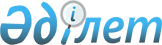 О внесении изменений в постановление акимата Северо-Казахстанской области от 15 июля 2020 года № 189 "Об утверждении перечня и нормы субсидий на пестициды, биоагенты (энтомофаги), а также объемы бюджетных средств на субсидирование пестицидов, биоагентов (энтомофагов) на 2020 год"Постановление акимата Северо-Казахстанской области от 27 октября 2020 года № 295. Зарегистрировано Департаментом юстиции Северо-Казахстанской области 28 октября 2020 года № 6607
      В соответствии с пунктом 2 статьи 27 Закона Республики Казахстан от 23 января 2001 года "О местном государственном управлении и самоуправлении в Республике Казахстан", с пунктом 78 Правил субсидирования повышения урожайности и качества продукции растениеводства, утверждҰнных приказом Министра сельского хозяйства Республики Казахстан от 30 марта 2020 года № 107 "Об утверждении Правил субсидирования повышения урожайности и качества продукции растениеводства" (зарегистрирован в Реестре государственной регистрации нормативных правовых актов под № 20209), статьей 26 Закона Республики Казахстанот 6 апреля 2016 года "О правовых актах" акимат Северо-Казахстанской области ПОСТАНОВЛЯЕТ:
      1. Внести в постановление акимата Северо-Казахстанской области "Об утверждении перечня и нормы субсидий на пестициды, биоагенты (энтомофаги), а также объемы бюджетных средств на субсидирование пестицидов, биоагентов (энтомофагов) на 2020 год" от 15 июля 2020 года № 189 (опубликовано 17 июля 2020 года в Эталонном контрольном банке нормативных правовых актов Республики Казахстан в электронном виде, зарегистрировано в Реестре государственной регистрации нормативных правовых актов под № 6450) следующие изменения:
      приложения 1, 2 к указанному постановлению изложить в новой редакции, согласно приложениям 1, 2 к настоящему постановлению.
      2. Коммунальному государственному учреждению "Управление сельского хозяйства и земельных отношений акимата Северо-Казахстанской области" в установленном законодательством Республики Казахстан порядке обеспечить:
      1) государственную регистрацию настоящего постановления в Республиканском государственном учреждении "Департамент юстиции Северо-Казахстанской области Министерства юстиции Республики Казахстан";
      2) размещение настоящего постановления на Интернет-ресурсе акимата Северо-Казахстанской области после его официального опубликования.
      3. Контроль за исполнением настоящего постановления возложить на заместителя акима Северо-Казахстанской области по курируемым вопросам.
      4. Настоящее постановление вводится в действие со дня его первого официального опубликования. Перечень и нормы субсидий на пестициды, биоагенты (энтомофаги) на 2020 год
      Примечание: * препараты, имеющие государственную регистрацию двойного назначения и используемые, как гербицид и десикант Объемы бюджетных средств на субсидирование пестицидов, биоагентов (энтомофагов) на 2020 год
					© 2012. РГП на ПХВ «Институт законодательства и правовой информации Республики Казахстан» Министерства юстиции Республики Казахстан
				
      Аким

      Северо-Казахстанской области 

К. Аксакалов
Приложение 1к постановлению акиматаСеверо-Казахстанской областиот 27 октября 2020 года № 295Приложение 1к постановлению акиматаСеверо-Казахстанской областиот "15" июля 2020 года № 189
№ п/п
Действующее вещество по группам пестицидов
Единица измерения (литр, килограмм)
Норма субсидий на 1 литр (килограмм) пестицида (аналога), тенге
1
2
3
4
Гербициды
Гербициды
Гербициды
Гербициды
2,4-Д диметиламинная соль, 720 грамм/литр
2,4-Д диметиламинная соль, 720 грамм/литр
2,4-Д диметиламинная соль, 720 грамм/литр
2,4-Д диметиламинная соль, 720 грамм/литр
1
ДИАМИН 72% водный раствор
литр
848,50
2
СТРИГ 72 % водный раствор
литр
848,50
3
ГРЕЙН ЭКСТРА 2,4-Д водный раствор
литр
848,50
4
АМИНСПРЕЙ, водный раствор
литр
848,50
5
ВАЛСАМИН, 72% водный раствор
литр
848,50
6
ПИЛАР 2,4-Д, 72%, водный раствор
литр
848,50
7
ДЕЗОРМОН, 72% водный концентрат
литр
848,50
2,4-Д дихлорфеноксиуксусной кислоты в виде 2-этилгексилового эфира, 905 грамм/литр
2,4-Д дихлорфеноксиуксусной кислоты в виде 2-этилгексилового эфира, 905 грамм/литр
2,4-Д дихлорфеноксиуксусной кислоты в виде 2-этилгексилового эфира, 905 грамм/литр
2,4-Д дихлорфеноксиуксусной кислоты в виде 2-этилгексилового эфира, 905 грамм/литр
8
ЭСТЕР СУПЕР, концентрат эмульсии
литр
1 575,00
2,4-Д дихлорфеноксиуксусной кислоты в виде 2-этилгексилового эфира, 600 грамм/литр
2,4-Д дихлорфеноксиуксусной кислоты в виде 2-этилгексилового эфира, 600 грамм/литр
2,4-Д дихлорфеноксиуксусной кислоты в виде 2-этилгексилового эфира, 600 грамм/литр
2,4-Д дихлорфеноксиуксусной кислоты в виде 2-этилгексилового эфира, 600 грамм/литр
9
ЭСТЕТ концентрат эмульсии
литр
1 205,40
10
ГРОЗА 60% концентрат эмульсии
литр
1 205,40
2,4-Д кислота в виде сложного 2-этилгексилового эфира, 300 грамм/литр + флорасулам, 5,35 грамм/литр
2,4-Д кислота в виде сложного 2-этилгексилового эфира, 300 грамм/литр + флорасулам, 5,35 грамм/литр
2,4-Д кислота в виде сложного 2-этилгексилового эфира, 300 грамм/литр + флорасулам, 5,35 грамм/литр
2,4-Д кислота в виде сложного 2-этилгексилового эфира, 300 грамм/литр + флорасулам, 5,35 грамм/литр
11
АССОЛЮТА масляный концентрат
литр
1 937,50
2,4-Д кислота в виде сложного 2-этилгексилового эфира, 410 грамм/литр + флорасулам, 7,4 грамм/литр
2,4-Д кислота в виде сложного 2-этилгексилового эфира, 410 грамм/литр + флорасулам, 7,4 грамм/литр
2,4-Д кислота в виде сложного 2-этилгексилового эфира, 410 грамм/литр + флорасулам, 7,4 грамм/литр
2,4-Д кислота в виде сложного 2-этилгексилового эфира, 410 грамм/литр + флорасулам, 7,4 грамм/литр
12
БАЛЕРИНА суспензионная эмульсия
литр
1 540,00
13
ДИСКАТОР концентрат эмульсии
литр
1 540,00
14
АБСИНТИУМ суспензионная эмульсия
литр
1 540,00
15
ЭФИР ПРЕМИУМ суспензионная эмульсия
литр
1 540,00
16
ЭЛАНТ ЭКСТРА, концентрат эмульсии
литр
1 540,00
2,4-Д кислота в виде 2 - этилгексилового эфира, 500 грамм/литр
2,4-Д кислота в виде 2 - этилгексилового эфира, 500 грамм/литр
2,4-Д кислота в виде 2 - этилгексилового эфира, 500 грамм/литр
2,4-Д кислота в виде 2 - этилгексилового эфира, 500 грамм/литр
17
ЗЕРНОМАКС концентрат эмульсии
литр
924,00
18
ОКТАПОН экстра концентрат эмульсии
литр
924,00
2,4-Д кислота в виде 2 - этилгексилового эфира, 850 грамм/литр
2,4-Д кислота в виде 2 - этилгексилового эфира, 850 грамм/литр
2,4-Д кислота в виде 2 - этилгексилового эфира, 850 грамм/литр
2,4-Д кислота в виде 2 - этилгексилового эфира, 850 грамм/литр
19
ЭСКАДРОН 70 концентрат эмульсии
литр
1 223,50
20
ТАУЭРСПРЕЙ 85% концентрат эмульсии
литр
1 223,50
21
ЭСТЕРОН концентрат эмульсии
литр
1 223,50
22
ЭФФЕКТ концентрат эмульсии
литр
1 223,50
2,4-Д кислота в виде 2 - этилгексилового эфира, 905 грамм/литр
2,4-Д кислота в виде 2 - этилгексилового эфира, 905 грамм/литр
2,4-Д кислота в виде 2 - этилгексилового эфира, 905 грамм/литр
2,4-Д кислота в виде 2 - этилгексилового эфира, 905 грамм/литр
23
ПРОГРЕСС концентрат эмульсии
литр
1 175,00
24
ГЕКСИЛ 905, концентрат эмульсии
литр
1 175,00
25
РОБУСТО СУПЕР концентрат эмульсии
литр
1 175,00
26
ЭСТЕРОН 600 концентрат эмульсии
литр
1 175,00
27
ЭФИР ЭКСТРА 905 концентрат эмульсии
литр
1 175,00
28
ЭФИРАКС, концентрат эмульсии
литр
1 175,00
29
КЛИАРАП, концентрат эмульсии
литр
1 175,00
2 - этилгексиловый эфир клопиралида, 500 грамм/литр
2 - этилгексиловый эфир клопиралида, 500 грамм/литр
2 - этилгексиловый эфир клопиралида, 500 грамм/литр
2 - этилгексиловый эфир клопиралида, 500 грамм/литр
30
ЭЛЬФ концентрат эмульсии
литр
9 089,50
2,4-Д кислота в виде 2 - этилгексилового эфира, 300 грамм/литр + флорасулам, 3, 7 грамм/литр
2,4-Д кислота в виде 2 - этилгексилового эфира, 300 грамм/литр + флорасулам, 3, 7 грамм/литр
2,4-Д кислота в виде 2 - этилгексилового эфира, 300 грамм/литр + флорасулам, 3, 7 грамм/литр
2,4-Д кислота в виде 2 - этилгексилового эфира, 300 грамм/литр + флорасулам, 3, 7 грамм/литр
31
ПРИМАДОННА суспензионная эмульсия
литр
2 684,00
2,4 - Д кислота в виде 2 - этилгексилового эфира, 420 грамм/литр + 2 - этилгексиловый эфир дикамбы кислоты, 60 грамм/литр
2,4 - Д кислота в виде 2 - этилгексилового эфира, 420 грамм/литр + 2 - этилгексиловый эфир дикамбы кислоты, 60 грамм/литр
2,4 - Д кислота в виде 2 - этилгексилового эфира, 420 грамм/литр + 2 - этилгексиловый эфир дикамбы кислоты, 60 грамм/литр
2,4 - Д кислота в виде 2 - этилгексилового эфира, 420 грамм/литр + 2 - этилгексиловый эфир дикамбы кислоты, 60 грамм/литр
32
ЭЛАНТ ПРЕМИУМ концентрат эмульсии
литр
1 656,50
2,4-Д кислота в виде 2 - этилгексилового эфира, 564 грамм/литр
2,4-Д кислота в виде 2 - этилгексилового эфира, 564 грамм/литр
2,4-Д кислота в виде 2 - этилгексилового эфира, 564 грамм/литр
2,4-Д кислота в виде 2 - этилгексилового эфира, 564 грамм/литр
33
ЭЛАНТ концентрат эмульсии
литр
1 482,00
2,4-Д кислота в виде 2 - этилгексилового эфира, 564 грамм/литр + метсульфурон - метил, 600 грамм/килограмм
2,4-Д кислота в виде 2 - этилгексилового эфира, 564 грамм/литр + метсульфурон - метил, 600 грамм/килограмм
2,4-Д кислота в виде 2 - этилгексилового эфира, 564 грамм/литр + метсульфурон - метил, 600 грамм/килограмм
2,4-Д кислота в виде 2 - этилгексилового эфира, 564 грамм/литр + метсульфурон - метил, 600 грамм/килограмм
34
ЭЛАМЕТ заводская бинарная упаковка
литр
1 915,00
2,4-Д кислота в виде 2 - этилгексилового эфира, 564 грамм/литр + триасульфурон, 750 грамм/килограмм
2,4-Д кислота в виде 2 - этилгексилового эфира, 564 грамм/литр + триасульфурон, 750 грамм/килограмм
2,4-Д кислота в виде 2 - этилгексилового эфира, 564 грамм/литр + триасульфурон, 750 грамм/килограмм
2,4-Д кислота в виде 2 - этилгексилового эфира, 564 грамм/литр + триасульфурон, 750 грамм/килограмм
35
БИАТЛОН заводская бинарная упаковка
литр
1 946,50
2,4-Д кислота в виде 2 - этилгексилового эфира, 720 грамм/литр
2,4-Д кислота в виде 2 - этилгексилового эфира, 720 грамм/литр
2,4-Д кислота в виде 2 - этилгексилового эфира, 720 грамм/литр
2,4-Д кислота в виде 2 - этилгексилового эфира, 720 грамм/литр
36
ГРЕЙН концентрат эмульсии
литр
1 188,00
37
Д–АРМОН–Эфир 72% концентрат эмульсии
литр
1 188,00
2,4-Д кислота в виде 2 - этилгексилового эфира, 950 грамм/литр
2,4-Д кислота в виде 2 - этилгексилового эфира, 950 грамм/литр
2,4-Д кислота в виде 2 - этилгексилового эфира, 950 грамм/литр
2,4-Д кислота в виде 2 - этилгексилового эфира, 950 грамм/литр
38
ЗЕНИТ концентрат коллоидного раствора
литр
3 308,00
2,4-Д кислота в виде диметиламинной соли, 344 грамм/литр + дикамбы кислота в виде диметиламинной соли, 120 грамм/литр
2,4-Д кислота в виде диметиламинной соли, 344 грамм/литр + дикамбы кислота в виде диметиламинной соли, 120 грамм/литр
2,4-Д кислота в виде диметиламинной соли, 344 грамм/литр + дикамбы кислота в виде диметиламинной соли, 120 грамм/литр
2,4-Д кислота в виде диметиламинной соли, 344 грамм/литр + дикамбы кислота в виде диметиламинной соли, 120 грамм/литр
39
ДИАМАКС водный раствор
литр
1 540,00
2,4-Д кислота в виде смеси аминных солей, 550 грамм/литр
2,4-Д кислота в виде смеси аминных солей, 550 грамм/литр
2,4-Д кислота в виде смеси аминных солей, 550 грамм/литр
2,4-Д кислота в виде смеси аминных солей, 550 грамм/литр
40
АЙКОН ФОРТЕ водный концентрат
литр
1 760,00
2,4-Д кислота, 410 грамм/литр + клопиралид, 40 грамм/литр в виде сложных 2-этилгексиловых эфиров
2,4-Д кислота, 410 грамм/литр + клопиралид, 40 грамм/литр в виде сложных 2-этилгексиловых эфиров
2,4-Д кислота, 410 грамм/литр + клопиралид, 40 грамм/литр в виде сложных 2-этилгексиловых эфиров
2,4-Д кислота, 410 грамм/литр + клопиралид, 40 грамм/литр в виде сложных 2-этилгексиловых эфиров
41
КЛОПЭФИР концентрат эмульсии
литр
1 817,00
500 грамм/литр МЦПА кислоты, в виде диметиламинной, калиевой и натриевой солей
500 грамм/литр МЦПА кислоты, в виде диметиламинной, калиевой и натриевой солей
500 грамм/литр МЦПА кислоты, в виде диметиламинной, калиевой и натриевой солей
500 грамм/литр МЦПА кислоты, в виде диметиламинной, калиевой и натриевой солей
42
ГЕРБИТОКС водорастворимый концентрат
литр
1 672,00
азимсульфурон, 500 грамм/килограмм
азимсульфурон, 500 грамм/килограмм
азимсульфурон, 500 грамм/килограмм
азимсульфурон, 500 грамм/килограмм
43
ОЛИВЕР водно-диспергируемые гранулы
килограмм
30 349,50
44
ГУЛЛИВЕР водно-диспергируемые гранулы
килограмм
30 349,50
аминопиралид, 240 грамм/литр
аминопиралид, 240 грамм/литр
аминопиралид, 240 грамм/литр
аминопиралид, 240 грамм/литр
45
ЛАНС, водный раствор
литр
12 270,00
аминопиралид, 300 грамм/килограмм + флорасулам, 150 грамм/килограмм
аминопиралид, 300 грамм/килограмм + флорасулам, 150 грамм/килограмм
аминопиралид, 300 грамм/килограмм + флорасулам, 150 грамм/килограмм
аминопиралид, 300 грамм/килограмм + флорасулам, 150 грамм/килограмм
46
ЛАНЦЕЛОТ 450, водно-диспергируемые гранулы
килограмм
29 018,00
ацетохлор, 900 грамм/литр
ацетохлор, 900 грамм/литр
ацетохлор, 900 грамм/литр
ацетохлор, 900 грамм/литр
47
ТРОФИ концентрат эмульсии
литр
2 129,00
бентазон 25% + МСРА натрий - калийная соль, 12, 5%
бентазон 25% + МСРА натрий - калийная соль, 12, 5%
бентазон 25% + МСРА натрий - калийная соль, 12, 5%
бентазон 25% + МСРА натрий - калийная соль, 12, 5%
48
БАЗАГРАН М 37% водный раствор
литр
1 468,70
бентазон, 480 грамм/литр
бентазон, 480 грамм/литр
бентазон, 480 грамм/литр
бентазон, 480 грамм/литр
49
БАЗАГРАН 48% водный раствор
литр
446,50
50
КОРСАР водорастворимый концентрат
литр
446,50
галаксифоп-Р-метил, 108 грамм/литр
галаксифоп-Р-метил, 108 грамм/литр
галаксифоп-Р-метил, 108 грамм/литр
галаксифоп-Р-метил, 108 грамм/литр
51
ГАЛОКС СУПЕР 108 концентрат эмульсии
литр
3 564,00
52
ЗЕЛЛЕК СУПЕР концентрат эмульсии
литр
3 564,00
53
ГЕНЕРАЛ, концентрат эмульсии
литр
3 564,00
54
ИМПУЛЬС, концентрат эмульсии
литр
3 564,00
галоксифоп - п - метил, 104 грамм/литр
галоксифоп - п - метил, 104 грамм/литр
галоксифоп - п - метил, 104 грамм/литр
галоксифоп - п - метил, 104 грамм/литр
55
ГАЛАКТАЛТ концентрат эмульсии
литр
2 873,00
56
ГУРОН концентрат эмульсии
литр
2 873,00
57
РАМОН СУПЕР концентрат эмульсии
литр
2 873,00
галоксифоп - п - метил, 240 грамм/литр
галоксифоп - п - метил, 240 грамм/литр
галоксифоп - п - метил, 240 грамм/литр
галоксифоп - п - метил, 240 грамм/литр
58
ДЕЛИК, 240 концентрат эмульсии
литр
6 969,60
глифосат, 360 грамм/литр
глифосат, 360 грамм/литр
глифосат, 360 грамм/литр
глифосат, 360 грамм/литр
59
БУРАН 36% водный раствор
литр
937,50
60
ЖОЙКЫН водный раствор
литр
937,50
61
РАП, водный раствор
литр
937,50
62
ДОМИНАТОР 360, водный раствор
литр
937,50
63
ВАЛСАГЛИФ, водный раствор
литр
937,50
64
ГЛИФОС, водный раствор
литр
937,50
глифосат, 480 грамм/литр
глифосат, 480 грамм/литр
глифосат, 480 грамм/литр
глифосат, 480 грамм/литр
65
КЕРНЕЛ, водный раствор
литр
1 489,00
глифосат, 450 грамм/литр
глифосат, 450 грамм/литр
глифосат, 450 грамм/литр
глифосат, 450 грамм/литр
66
СТИРАП 45% водный раствор
литр
1 306,00
67
ФАРАОН ФОРТЕ водный раствор
литр
1 306,00
68
ГЛИФОС ПРЕМИУМ, водный раствор
литр
1 306,00
глифосат, 500 грамм/литр
глифосат, 500 грамм/литр
глифосат, 500 грамм/литр
глифосат, 500 грамм/литр
69
ТОРНАДО 500 водный раствор
литр
1 122,00
глифосат, 540 грамм/литр
глифосат, 540 грамм/литр
глифосат, 540 грамм/литр
глифосат, 540 грамм/литр
70
ГРАНД ЭКСТРА 540, водный раствор
литр
975,50
71
НАПАЛМ водный раствор
литр
975,50
72
*РАУНДАП ЭКСТРА 54% водный раствор
литр
975,50
73
СМЕРЧ, водный раствор
литр
975,50
74
РИД ЭВЕЙ водный раствор
литр
975,50
75
КУНГФУ, 54% водный раствор
литр
975,50
76
ТЕРЕКС водный раствор
литр
975,50
77
*ТОРНАДО 540 водный раствор
литр
975,50
78
ТРИУМФ МАСТЕР, водный раствор
литр
975,50
79
ФАРАОН ГОЛД 54% водный раствор
литр
975,50
80
ХИТ, водный раствор
литр
975,50
81
ГЛИФАТ 540, водный раствор
литр
975,50
82
САРМАТ ЭКСТРА, 54% водный раствор
литр
975,50
глифосат кислота в виде калийной соли, 540 грамм/литр
глифосат кислота в виде калийной соли, 540 грамм/литр
глифосат кислота в виде калийной соли, 540 грамм/литр
глифосат кислота в виде калийной соли, 540 грамм/литр
83
*СПРУТ ЭКСТРА водный раствор
литр
1 116,00
84
*МЕТЕОР 540, водный раствор
литр
1 116,00
85
БАЗУКА, водный раствор
литр
1 116,00
глифосата кислота в виде калийной соли, 600 грамм/литр
глифосата кислота в виде калийной соли, 600 грамм/литр
глифосата кислота в виде калийной соли, 600 грамм/литр
глифосата кислота в виде калийной соли, 600 грамм/литр
86
РАП 600, водный раствор
литр
1 364,00
87
*ЖОЙКЫН МЕГА, 60% водный раствор
литр
1 364,00
глифосат в виде изопропиламинной и калийной солей, 540 грамм/литр
глифосат в виде изопропиламинной и калийной солей, 540 грамм/литр
глифосат в виде изопропиламинной и калийной солей, 540 грамм/литр
глифосат в виде изопропиламинной и калийной солей, 540 грамм/литр
88
КРЕДИТ ИКСТРИМ, водорастворимый концентрат
литр
1 160,50
89
МОНОЛИТ, водный раствор
литр
1 160,50
глифосат в виде калийной соли, 500 грамм/литр
глифосат в виде калийной соли, 500 грамм/литр
глифосат в виде калийной соли, 500 грамм/литр
глифосат в виде калийной соли, 500 грамм/литр
90
ТАЧДАУН 500, водный раствор
литр
1 122,00
91
*УРАГАН ФОРТЕ 500, водный раствор
литр
1 122,00
глифосат в виде изопропиламинной соли, 480 грамм/литр
глифосат в виде изопропиламинной соли, 480 грамм/литр
глифосат в виде изопропиламинной соли, 480 грамм/литр
глифосат в виде изопропиламинной соли, 480 грамм/литр
92
ФУХУА ГЛИФОСАТ 360, водный раствор
литр
1 347,50
глифосат в виде калийной соли, 450 грамм/литр
глифосат в виде калийной соли, 450 грамм/литр
глифосат в виде калийной соли, 450 грамм/литр
глифосат в виде калийной соли, 450 грамм/литр
93
РАУНДАП МАКС ПЛЮС, водный раствор
литр
3 200,00
глифосат, 757 грамм/килограмм
глифосат, 757 грамм/килограмм
глифосат, 757 грамм/килограмм
глифосат, 757 грамм/килограмм
94
ФЕЛИКС 757 %, водно-диспергируемые гранулы
килограмм
1 540,00
95
ФАРАОН ГАРАНТ 757, водно-диспергируемые гранулы
килограмм
1 540,00
глифосат, 747 грамм/килограмм
глифосат, 747 грамм/килограмм
глифосат, 747 грамм/килограмм
глифосат, 747 грамм/килограмм
96
ЖОЙКЫН ДАРА 75%, водно-диспергируемые гранулы
килограмм
1 672,00
глифосат, 750 грамм/килограмм
глифосат, 750 грамм/килограмм
глифосат, 750 грамм/килограмм
глифосат, 750 грамм/килограмм
97
БУРАН ЭКСТРА 75 %, водно-диспергируемые гранулы
килограмм
1 517,50
глифосата кислота в виде калиевой соли, 480 грамм/литр
глифосата кислота в виде калиевой соли, 480 грамм/литр
глифосата кислота в виде калиевой соли, 480 грамм/литр
глифосата кислота в виде калиевой соли, 480 грамм/литр
98
*ПАССАТ 480, водный раствор
литр
968,00
глифосата кислота в виде изопропиламинной соли, 360 грамм/литр
глифосата кислота в виде изопропиламинной соли, 360 грамм/литр
глифосата кислота в виде изопропиламинной соли, 360 грамм/литр
глифосата кислота в виде изопропиламинной соли, 360 грамм/литр
99
ПАССАТ, водный раствор
литр
1 190,00
глюфосинат аммония, 150 грамм/литр
глюфосинат аммония, 150 грамм/литр
глюфосинат аммония, 150 грамм/литр
глюфосинат аммония, 150 грамм/литр
100
*БАСТА 15%, водный раствор
литр
1 716,00
дикамба кислоты, 360, грамм/литр + хлорсульфурон кислоты, 22,2 грамм/литр
дикамба кислоты, 360, грамм/литр + хлорсульфурон кислоты, 22,2 грамм/литр
дикамба кислоты, 360, грамм/литр + хлорсульфурон кислоты, 22,2 грамм/литр
дикамба кислоты, 360, грамм/литр + хлорсульфурон кислоты, 22,2 грамм/литр
101
ФЕНИЗАН, водный раствор
литр
6 082,00
дикамба, 124 грамм/литр + 2, 4 Д, 357 грамм/литр
дикамба, 124 грамм/литр + 2, 4 Д, 357 грамм/литр
дикамба, 124 грамм/литр + 2, 4 Д, 357 грамм/литр
дикамба, 124 грамм/литр + 2, 4 Д, 357 грамм/литр
102
ВИДМАСТЕР 480, водный раствор
литр
1 540,00
дикамба, 480 грамм/литр
дикамба, 480 грамм/литр
дикамба, 480 грамм/литр
дикамба, 480 грамм/литр
103
БАНВЕЛ 480, водный раствор
литр
2 068,00
104
ДИАНАТ 48%, водный раствор
литр
2 068,00
дикамбы кислота в виде диметиламинной соли, 480 грамм/литр
дикамбы кислота в виде диметиламинной соли, 480 грамм/литр
дикамбы кислота в виде диметиламинной соли, 480 грамм/литр
дикамбы кислота в виде диметиламинной соли, 480 грамм/литр
105
МОНОМАКС, водный раствор
литр
2 112,00
дикамба, 540 грамм/килограмм + метсульфурон - метил, 28 грамм/килограмм
дикамба, 540 грамм/килограмм + метсульфурон - метил, 28 грамм/килограмм
дикамба, 540 грамм/килограмм + метсульфурон - метил, 28 грамм/килограмм
дикамба, 540 грамм/килограмм + метсульфурон - метил, 28 грамм/килограмм
106
ДМ СУПЕР, водно-диспергируемые гранулы
килограмм
4 910,00
дикамба, 659 грамм/килограмм + триасульфурон, 41 грамм/килограмм
дикамба, 659 грамм/килограмм + триасульфурон, 41 грамм/килограмм
дикамба, 659 грамм/килограмм + триасульфурон, 41 грамм/килограмм
дикамба, 659 грамм/килограмм + триасульфурон, 41 грамм/килограмм
107
ЛИНТУР 70, водно-диспергируемые гранулы
килограмм
5 384,00
дикват, 200 грамм/литр
дикват, 200 грамм/литр
дикват, 200 грамм/литр
дикват, 200 грамм/литр
108
*РЕГЛОН ФОРТЕ 200, водный раствор
литр
2 024,00
109
ХИТОН, водный раствор
литр
2 024,00
диметенамид, 720 грамм/литр
диметенамид, 720 грамм/литр
диметенамид, 720 грамм/литр
диметенамид, 720 грамм/литр
110
ФРОНТЬЕР оптима 72%, концентрат эмульсии
литр
4 400,00
диметиламинная соль 2, 4 - Д, 357 грамм/литр + дикамба, 124 грамм/литр
диметиламинная соль 2, 4 - Д, 357 грамм/литр + дикамба, 124 грамм/литр
диметиламинная соль 2, 4 - Д, 357 грамм/литр + дикамба, 124 грамм/литр
диметиламинная соль 2, 4 - Д, 357 грамм/литр + дикамба, 124 грамм/литр
111
СТРИГ ЭКСТРА 480, водный раствор
литр
1 232,00
112
ДИАЛЕН СУПЕР 480, водный раствор
литр
1 232,00
диметиламинная соль 2, 4 - Д, 860 грамм/литр
диметиламинная соль 2, 4 - Д, 860 грамм/литр
диметиламинная соль 2, 4 - Д, 860 грамм/литр
диметиламинная соль 2, 4 - Д, 860 грамм/литр
113
ПРОГРЕСС 860, водный раствор
литр
1 041,50
диметиламинная соль дикамбы, 480 грамм/литр
диметиламинная соль дикамбы, 480 грамм/литр
диметиламинная соль дикамбы, 480 грамм/литр
диметиламинная соль дикамбы, 480 грамм/литр
114
ДЕЙМОС, водорастворимый концентрат
литр
2 112,00
имазамокс, 33 грамм/литр + имазапир, 15 грамм/литр
имазамокс, 33 грамм/литр + имазапир, 15 грамм/литр
имазамокс, 33 грамм/литр + имазапир, 15 грамм/литр
имазамокс, 33 грамм/литр + имазапир, 15 грамм/литр
115
ЕВРО –ЛАЙТНИНГ 4,8 %, водорастворимый концентрат
литр
5 357,10
116
КАПТОРА, 4,8%, водорастворимый концентрат
литр
5 357,10
117
КЛИАФИЛТ 4,8%, водорастворимый концентрат
литр
5 357,10
имазамокс, 16,5 грамм/литр + имазапир, 7,5 грамм/литр
имазамокс, 16,5 грамм/литр + имазапир, 7,5 грамм/литр
имазамокс, 16,5 грамм/литр + имазапир, 7,5 грамм/литр
имазамокс, 16,5 грамм/литр + имазапир, 7,5 грамм/литр
118
ЕВРО –ЛАЙТНИНГ ПЛЮС, 2,4 % водорастворимый концентрат
литр
2 803,50
119
КАПТОРА ПЛЮС, 2,4% водорастворимый концентрат
литр
2 803,50
имазамокс, 40 грамм/литр
имазамокс, 40 грамм/литр
имазамокс, 40 грамм/литр
имазамокс, 40 грамм/литр
120
ЛЕГОМИН 4%, водный раствор
литр
4 400,00
121
БАЙТОРЕ, водно-суспензионный концентрат
литр
4 400,00
122
ПУЛЬСАР 4%, водный раствор
литр
4 400,00
имазапир, 250 грамм/литр
имазапир, 250 грамм/литр
имазапир, 250 грамм/литр
имазапир, 250 грамм/литр
123
ГРЕЙДЕР, водно-гликолевый раствор
литр
11 750,00
124
АРСЕНАЛ, 25% водный концентрат
литр
11 750,00
имазетапир, 100 грамм/литр
имазетапир, 100 грамм/литр
имазетапир, 100 грамм/литр
имазетапир, 100 грамм/литр
125
АГУРА 10%, водный концентрат
литр
2 857,00
126
ЛИГР, водорастворимый концентрат
литр
2 857,00
127
ПИВОТ 10%, водный концентрат
литр
2 857,00
128
ПИРАТ, водный концентрат
литр
2 857,00
129
ИМАЗЕТ 100, водный концентрат
литр
2 857,00
130
ТАПИР 10 %, водный концентрат
литр
2 857,00
имазетапир, 450 грамм/килограмм + хлоримурон - этил, 150 грамм/килограмм
имазетапир, 450 грамм/килограмм + хлоримурон - этил, 150 грамм/килограмм
имазетапир, 450 грамм/килограмм + хлоримурон - этил, 150 грамм/килограмм
имазетапир, 450 грамм/килограмм + хлоримурон - этил, 150 грамм/килограмм
131
ФАБИАН, водно-диспергируемые гранулы
килограмм
38 393,00
йодосульфурон - метил - натрия, 11, 3 грамм/килограмм + тиенкарбазон - метил, 22, 5 грамм/килограмм + мефенпир - диэтил - антидот, 135 грамм/килограмм
йодосульфурон - метил - натрия, 11, 3 грамм/килограмм + тиенкарбазон - метил, 22, 5 грамм/килограмм + мефенпир - диэтил - антидот, 135 грамм/килограмм
йодосульфурон - метил - натрия, 11, 3 грамм/килограмм + тиенкарбазон - метил, 22, 5 грамм/килограмм + мефенпир - диэтил - антидот, 135 грамм/килограмм
йодосульфурон - метил - натрия, 11, 3 грамм/килограмм + тиенкарбазон - метил, 22, 5 грамм/килограмм + мефенпир - диэтил - антидот, 135 грамм/килограмм
132
ВЕЛОСИТИ ПАУЭР, водно-диспергируемые гранулы
килограмм
6 864,00
йодосульфурон - метил - натрия, 25 грамм/литр + амидосульфурон, 100 грамм/литр + мефенпир - диэтил - антидот 250 грамм/литр
йодосульфурон - метил - натрия, 25 грамм/литр + амидосульфурон, 100 грамм/литр + мефенпир - диэтил - антидот 250 грамм/литр
йодосульфурон - метил - натрия, 25 грамм/литр + амидосульфурон, 100 грамм/литр + мефенпир - диэтил - антидот 250 грамм/литр
йодосульфурон - метил - натрия, 25 грамм/литр + амидосульфурон, 100 грамм/литр + мефенпир - диэтил - антидот 250 грамм/литр
133
СЕКАТОР ТУРБО, масляная дисперсия
литр
8 976,00
клетодим, 120 грамм/литр
клетодим, 120 грамм/литр
клетодим, 120 грамм/литр
клетодим, 120 грамм/литр
134
СЕЛЕКТ, концентрат эмульсии
литр
2 332,00
клетодим, 150 грамм/литр
клетодим, 150 грамм/литр
клетодим, 150 грамм/литр
клетодим, 150 грамм/литр
135
ГРАМИНИОН, концентрат эмульсии
литр
5 940,00
клетодим, 130 грамм/литр + галоксифоп - п - метил, 80 грамм/литр
клетодим, 130 грамм/литр + галоксифоп - п - метил, 80 грамм/литр
клетодим, 130 грамм/литр + галоксифоп - п - метил, 80 грамм/литр
клетодим, 130 грамм/литр + галоксифоп - п - метил, 80 грамм/литр
136
КВИКСТЕП, масляный концентрат эмульсии
литр
7 256,20
клетодим, 240 грамм/литр
клетодим, 240 грамм/литр
клетодим, 240 грамм/литр
клетодим, 240 грамм/литр
137
КИНЕТИК, концентрат эмульсии
литр
3 616,00
138
ПИЛАРОФ, концентрат эмульсии
литр
3 616,00
139
ЛЕГИОН КОМБИ, концентрат эмульсии
литр
3 616,00
140
СПАЙДЕР, концентрат эмульсии
литр
3 616,00
141
ЭФЕС, концентрат эмульсии
литр
3 616,00
142
ЦЕНТУР, концентрат эмульсии
литр
3 616,00
143
МАГНЕТО, концентрат эмульсии
литр
3 616,00
144
КАДИМ 240, концентрат эмульсии
литр
3 616,00
145
СТИМУЛ, концентрат эмульсии
литр
3 616,00
клодинафоп-пропаргил, 240 грамм/литр + клоквинтоцет-мексил, 60 грамм/литр
клодинафоп-пропаргил, 240 грамм/литр + клоквинтоцет-мексил, 60 грамм/литр
клодинафоп-пропаргил, 240 грамм/литр + клоквинтоцет-мексил, 60 грамм/литр
клодинафоп-пропаргил, 240 грамм/литр + клоквинтоцет-мексил, 60 грамм/литр
146
ЛЕГГЕРО ФОРТЕ, концентрат эмульсии
литр
4 732,00
147
ВАРЯГ, концентрат эмульсии
литр
4 732,00
148
ТОПИК СУПЕР, 240 концентрат эмульсии
литр
4 732,00
149
ЦЕНТУРИОН, эмульсия масляно-водная
литр
4 732,00
150
СТАЗИС, концентрат эмульсии
литр
4 732,00
151
ЛИБЕРТИ ПЛЮС, концентрат эмульсии
литр
4 732,00
клодинафоп–пропаргил, 80 грамм/литр + клоксинтоцет - мексил, 20 грамм/литр
клодинафоп–пропаргил, 80 грамм/литр + клоксинтоцет - мексил, 20 грамм/литр
клодинафоп–пропаргил, 80 грамм/литр + клоксинтоцет - мексил, 20 грамм/литр
клодинафоп–пропаргил, 80 грамм/литр + клоксинтоцет - мексил, 20 грамм/литр
152
ГОРИЗОН 080, концентрат эмульсии
литр
3 300,00
153
ГОРИЗОН 080 БФ, концентрат эмульсии
литр
3 300,00
154
ОВЕН, концентрат эмульсии
литр
3 300,00
155
ТЕРДОК, 8% концентрат эмульсии
литр
3 300,00
кломазон, 480 грамм/литр
кломазон, 480 грамм/литр
кломазон, 480 грамм/литр
кломазон, 480 грамм/литр
156
КАЛИФ 480 концентрат эмульсии
литр
7 402,00
клопиралид, 100 грамм/литр + флуроксипир, 15 грамм/литр
клопиралид, 100 грамм/литр + флуроксипир, 15 грамм/литр
клопиралид, 100 грамм/литр + флуроксипир, 15 грамм/литр
клопиралид, 100 грамм/литр + флуроксипир, 15 грамм/литр
157
РЕПЕР концентрат коллоидного раствора
литр
8 193,50
клопиралид, 300 грамм/литр
клопиралид, 300 грамм/литр
клопиралид, 300 грамм/литр
клопиралид, 300 грамм/литр
158
ЛОРНЕТ водный раствор
литр
4 526,50
159
ТРЕЛ 300 водный раствор
литр
4 526,50
160
РАЛИД 300, водный раствор
литр
4 526,50
161
ГЕРМЕС 300, водный раствор
литр
4 526,50
162
МАКСИМУС, водный раствор
литр
4 526,50
клопиралид, 750 грамм/килограмм
клопиралид, 750 грамм/килограмм
клопиралид, 750 грамм/килограмм
клопиралид, 750 грамм/килограмм
163
АГРОН ГРАНД водно-диспергируемые гранулы
килограмм
9 231,50
164
ВИРТУОЗ водно-диспергируемые гранулы
килограмм
9 231,50
165
ЛОНТРЕЛ ГРАНД 75 водно-диспергируемые гранулы
килограмм
9 231,50
166
КЛОПИРАЛИД, водно-диспергируемые гранулы
килограмм
9 231,50
167
ТРИЛОН 750 водно-диспергируемые гранулы
килограмм
9 231,50
168
ПИТОН ГРАНД водно-диспергируемые гранулы
килограмм
9 231,50
169
РАЛИД ЭКСТРА водорастворимые гранулы
килограмм
9 231,50
170
СПИРИТ водно-диспергируемые гранулы
килограмм
9 231,50
171
СТРАТЕГО водно-диспергируемые гранулы
килограмм
9 231,50
172
ХАКЕР водно-диспергируемые гранулы
килограмм
9 231,50
173
САМУРАЙ СУПЕР, водно-диспергируемые гранулы
килограмм
9 231,50
мезотрион, 75 грамм/литр + никосульфурон, 30 грамм/литр
мезотрион, 75 грамм/литр + никосульфурон, 30 грамм/литр
мезотрион, 75 грамм/литр + никосульфурон, 30 грамм/литр
мезотрион, 75 грамм/литр + никосульфурон, 30 грамм/литр
174
ЭЛЮМИС 105 масляная дисперсия
литр
3 960,00
175
ГАВАНЬ ПЛЮС, масляная дисперсия
литр
3 960,00
мезотрион, 480 грамм/литр
мезотрион, 480 грамм/литр
мезотрион, 480 грамм/литр
мезотрион, 480 грамм/литр
176
ЭГИДА, суспензионный концентрат
литр
16 884,00
метазахлор, 375 грамм/литр + измазамокс, 25 грамм/литр
метазахлор, 375 грамм/литр + измазамокс, 25 грамм/литр
метазахлор, 375 грамм/литр + измазамокс, 25 грамм/литр
метазахлор, 375 грамм/литр + измазамокс, 25 грамм/литр
177
ДИОНИС, 40% концентрат суспензии
литр
5 830,00
178
НОПАСАРАН 40% концентрат суспензии
литр
5 830,00
метолахлор, 960 грамм/литр
метолахлор, 960 грамм/литр
метолахлор, 960 грамм/литр
метолахлор, 960 грамм/литр
179
АКЦЕНТ ПРИМА 96% концентрат эмульсии
литр
2 142,50
метрибузин, 250 грамм/литр
метрибузин, 250 грамм/литр
метрибузин, 250 грамм/литр
метрибузин, 250 грамм/литр
180
ЗОНТРАН концентрат коллоидного раствора
литр
5 703,50
метрибузин, 270 грамм/литр
метрибузин, 270 грамм/литр
метрибузин, 270 грамм/литр
метрибузин, 270 грамм/литр
181
ЛАЗУРИТ СУПЕР, концентрат наноэмульсии
литр
6 270,00
метрибузин, 600 грамм/литр
метрибузин, 600 грамм/литр
метрибузин, 600 грамм/литр
метрибузин, 600 грамм/литр
182
ЗЕНКОР ультра, концентрат суспензии
литр
1 760,00
183
ЛИНКОР, концентрат суспензии
литр
1 760,00
метрибузин, 700 грамм/килограмм
метрибузин, 700 грамм/килограмм
метрибузин, 700 грамм/килограмм
метрибузин, 700 грамм/килограмм
184
БАРГУЗИН 70% водно-диспергируемые гранулы
килограмм
5 462,50
185
КАРБУЗИН 70% водно-диспергируемые гранулы
килограмм
5 462,50
186
ЛАЗУРИТ, водно-диспергируемые гранулы
килограмм
5 462,50
187
ТРИБУЗИН 700, водно-диспергируемые гранулы
килограмм
5 462,50
метсульфурон - метил, 125 грамм/килограмм + трибенурон - метил, 625 грамм/килограмм
метсульфурон - метил, 125 грамм/килограмм + трибенурон - метил, 625 грамм/килограмм
метсульфурон - метил, 125 грамм/килограмм + трибенурон - метил, 625 грамм/килограмм
метсульфурон - метил, 125 грамм/килограмм + трибенурон - метил, 625 грамм/килограмм
188
ПЛУГГЕР водно-диспергируемые гранулы
килограмм
21 428,50
189
ФИНИТО ДУЭТ 750, водно-диспергируемые гранулы
килограмм
21 428,50
метсульфурон - метил, 300 грамм/килограмм + трибенурон - метил, 450 грамм/килограмм
метсульфурон - метил, 300 грамм/килограмм + трибенурон - метил, 450 грамм/килограмм
метсульфурон - метил, 300 грамм/килограмм + трибенурон - метил, 450 грамм/килограмм
метсульфурон - метил, 300 грамм/килограмм + трибенурон - метил, 450 грамм/килограмм
190
МАГНУМ СУПЕР водно-диспергируемые гранулы
килограмм
36 784,00
метсульфурон - метил, 391 грамм/килограмм + трибенурон - метил, 261 грамм/килограмм
метсульфурон - метил, 391 грамм/килограмм + трибенурон - метил, 261 грамм/килограмм
метсульфурон - метил, 391 грамм/килограмм + трибенурон - метил, 261 грамм/килограмм
метсульфурон - метил, 391 грамм/килограмм + трибенурон - метил, 261 грамм/килограмм
191
ЭДВАНС водно-диспергируемые гранулы
килограмм
38 940,0
192
ЭЛЛАЙ ЛАЙТ водно-диспергируемые гранулы
килограмм
38 940,0
193
ГРАФ ПРЕМИУМ, водно-диспергируемые гранулы
килограмм
38 940,0
метсульфурон - метил, 600 грамм/килограмм
метсульфурон - метил, 600 грамм/килограмм
метсульфурон - метил, 600 грамм/килограмм
метсульфурон - метил, 600 грамм/килограмм
194
ВУЛКАН 60% водно-диспергируемые гранулы
килограмм
11 000,00
195
ГРЕЙЗ 60% водно-диспергируемые гранулы
килограмм
11 000,00
196
ЗИНГЕР водно-диспергируемые гранулы
килограмм
11 000,00
197
ЛАРЕН ПРО, водно-диспергируемые гранулы
килограмм
11 000,00
198
ЛЕОПАРД водно-диспергируемые гранулы
килограмм
11 000,00
199
ЛИДЕР водно-диспергируемые гранулы
килограмм
11 000,00
200
МАГНУМ водно-диспергируемые гранулы
килограмм
11 000,00
201
МЕТУРОН водно-диспергируемые гранулы
килограмм
11 000,00
202
МЕЦЦО, 60% водно-диспергируемые гранулы
килограмм
11 000,00
203
МОНИТОР, водно-диспергируемые гранулы
килограмм
11 000,00
204
ПРАЙМЕР водно-диспергируемые гранулы
килограмм
11 000,00
205
РОДАР 60% водно-диспергируемые гранулы
килограмм
11 000,00
206
ХАЗНА 60 % водно-диспергируемые гранулы
килограмм
11 000,00
207
СУПЕРМЕТ ЭКСТРА, водно-диспергируемые гранулы
килограмм
11 000,00
208
АККУРАТ, водно-диспергируемые гранулы
килограмм
11 000,00
метсульфурон - метил, 70 грамм/килограмм + тифенсульфурон - метил, 680 грамм/килограмм
метсульфурон - метил, 70 грамм/килограмм + тифенсульфурон - метил, 680 грамм/килограмм
метсульфурон - метил, 70 грамм/килограмм + тифенсульфурон - метил, 680 грамм/килограмм
метсульфурон - метил, 70 грамм/килограмм + тифенсульфурон - метил, 680 грамм/килограмм
209
ПРАЙМЕР ДУО водно-диспергируемые гранулы
килограмм
16 964,20
МЦПА, 500 грамм/литр + клопиралид, 100 грамм/литр
МЦПА, 500 грамм/литр + клопиралид, 100 грамм/литр
МЦПА, 500 грамм/литр + клопиралид, 100 грамм/литр
МЦПА, 500 грамм/литр + клопиралид, 100 грамм/литр
210
СПИРИТ ГРАНД концентрат эмульсии
литр
2 777,50
211
ГЕРМЕС ГРАНД, концентрат эмульсии
литр
2 777,50
никосульфурон, 600 грамм/килограмм + тифенсульфурон - метил, 150 грамм/килограмм
никосульфурон, 600 грамм/килограмм + тифенсульфурон - метил, 150 грамм/килограмм
никосульфурон, 600 грамм/килограмм + тифенсульфурон - метил, 150 грамм/килограмм
никосульфурон, 600 грамм/килограмм + тифенсульфурон - метил, 150 грамм/килограмм
212
ДУБЛОН ГОЛД водно-диспергируемые гранулы
килограмм
58 520,00
никосульфурон, 700 грамм/килограмм + тифенсульфурон - метил, 125 грамм/килограмм
никосульфурон, 700 грамм/килограмм + тифенсульфурон - метил, 125 грамм/килограмм
никосульфурон, 700 грамм/килограмм + тифенсульфурон - метил, 125 грамм/килограмм
никосульфурон, 700 грамм/килограмм + тифенсульфурон - метил, 125 грамм/килограмм
213
КВИН, водно-диспергируемые гранулы
килограмм
44 000,00
оксифлуорфен 240 грамм/литр
оксифлуорфен 240 грамм/литр
оксифлуорфен 240 грамм/литр
оксифлуорфен 240 грамм/литр
214
ГОАЛ 2Е, концентрат эмульсии
литр
3 125,00
215
ГАУР, концентрат эмульсии
литр
3 125,00
216
ГОЛ, концентрат эмульсии
литр
3 125,00
217
ГОТРИЛ 24%, концентрат эмульсии
литр
3 125,00
218
ОКСИФЕН 240, концентрат эмульсии
литр
3 125,00
219
ФЛЮРОФЕН 240, концентрат эмульсии
литр
3 125,00
пендиметалин, 330 грамм/литр
пендиметалин, 330 грамм/литр
пендиметалин, 330 грамм/литр
пендиметалин, 330 грамм/литр
220
СТОМП 33% концентрат эмульсии
литр
1 247,00
221
ГАЙТАН, концентрат эмульсии
литр
1 247,00
222
ЭСТАМП, эмульгируемый концентрат
литр
1 247,00
223
КАЛКАН, концентрат эмульсии
литр
1 247,00
224
СТОП 33%, концентрат эмульсии
литр
1 247,00
пендиметалин, 350 грамм/литр
пендиметалин, 350 грамм/литр
пендиметалин, 350 грамм/литр
пендиметалин, 350 грамм/литр
225
СТАРТ 35%, концентрат эмульсии
литр
892,50
пеноксулам, 25 грамм/литр
пеноксулам, 25 грамм/литр
пеноксулам, 25 грамм/литр
пеноксулам, 25 грамм/литр
226
РЕЙНБОУ 25 ОД, масляная дисперсия
литр
9 576,00
пиклорам, 150 грамм/литр + МЦПА, 350 грамм/литр
пиклорам, 150 грамм/литр + МЦПА, 350 грамм/литр
пиклорам, 150 грамм/литр + МЦПА, 350 грамм/литр
пиклорам, 150 грамм/литр + МЦПА, 350 грамм/литр
227
ГОРГОН водорастворимый концентрат
литр
4 984,50
пиноксаден, 45 грамм/литр + клоквинтоцет-мексил (антидот), 11,25 грамм/литр
пиноксаден, 45 грамм/литр + клоквинтоцет-мексил (антидот), 11,25 грамм/литр
пиноксаден, 45 грамм/литр + клоквинтоцет-мексил (антидот), 11,25 грамм/литр
пиноксаден, 45 грамм/литр + клоквинтоцет-мексил (антидот), 11,25 грамм/литр
228
АКСИАЛ 045, концентрат эмульсии
литр
3 416,70
пиноксаден, 50 грамм/литр + клоквинтоцет-мексил (антидот), 12,5 грамм/литр
пиноксаден, 50 грамм/литр + клоквинтоцет-мексил (антидот), 12,5 грамм/литр
пиноксаден, 50 грамм/литр + клоквинтоцет-мексил (антидот), 12,5 грамм/литр
пиноксаден, 50 грамм/литр + клоквинтоцет-мексил (антидот), 12,5 грамм/литр
229
АКСИАЛ 050, концентрат эмульсии
литр
4 400,00
пироксулам, 45 грамм/литр + клоквинтоцет - мексил - антидот, 90 грамм/литр
пироксулам, 45 грамм/литр + клоквинтоцет - мексил - антидот, 90 грамм/литр
пироксулам, 45 грамм/литр + клоквинтоцет - мексил - антидот, 90 грамм/литр
пироксулам, 45 грамм/литр + клоквинтоцет - мексил - антидот, 90 грамм/литр
230
МЕРИТ 45, масляная дисперсия
литр
10 178,50
претилахлор, 300 грамм/литр + пирибензоксим, 20 грамм/литр
претилахлор, 300 грамм/литр + пирибензоксим, 20 грамм/литр
претилахлор, 300 грамм/литр + пирибензоксим, 20 грамм/литр
претилахлор, 300 грамм/литр + пирибензоксим, 20 грамм/литр
231
СОЛИТО 320, концентрат эмульсии
литр
6 250,00
прометрин, 500 грамм/литр
прометрин, 500 грамм/литр
прометрин, 500 грамм/литр
прометрин, 500 грамм/литр
232
ГЕЗАГАРД, 500 суспензионный концентрат
литр
1 695,00
233
ГЕЗАМЕТРИН, 50% суспензионный концентрат
литр
1 695,00
234
ОМЕГА, 50% суспензионный концентрат
литр
1 695,00
235
САРМАТ, концентрат эмульсии
литр
1 695,00
просульфокарб, 800 грамм/литр
просульфокарб, 800 грамм/литр
просульфокарб, 800 грамм/литр
просульфокарб, 800 грамм/литр
236
БОКСЕР 800 концентрат эмульсии
литр
2 618,50
просульфурон, 750 грамм/килограмм
просульфурон, 750 грамм/килограмм
просульфурон, 750 грамм/килограмм
просульфурон, 750 грамм/килограмм
237
ПИК 75 водно-диспергируемые гранулы
литр
54 285,50
римсульфурон, 250 грамм/килограмм
римсульфурон, 250 грамм/килограмм
римсульфурон, 250 грамм/килограмм
римсульфурон, 250 грамм/килограмм
238
КАССИУС, водорастворимый порошок
килограмм
35 640,00
239
РИМУС 25%, водно-диспергируемые гранулы
килограмм
35 640,00
240
РОМУЛ, водно-диспергируемые гранулы
килограмм
35 640,00
241
ТИТУС 25%, сухая текучая суспензия
килограмм
35 640,00
242
РИМКОРН, водорастворимые гранулы
килограмм
35 640,00
римсульфурон, 500 грамм/килограмм
римсульфурон, 500 грамм/килограмм
римсульфурон, 500 грамм/килограмм
римсульфурон, 500 грамм/килограмм
243
ЭСКУДО водно-диспергируемые гранулы
килограмм
95 304,00
с - метолахлор 312, 5 грамм/литр + тербутилазин 187, 5 грамм/литр
с - метолахлор 312, 5 грамм/литр + тербутилазин 187, 5 грамм/литр
с - метолахлор 312, 5 грамм/литр + тербутилазин 187, 5 грамм/литр
с - метолахлор 312, 5 грамм/литр + тербутилазин 187, 5 грамм/литр
244
ГАРДО ГОЛД 500, концентрат суспензии
литр
1 672,00
245
ЭРУДИТ, суспензионная эмульсия
литр
1 672,00
с - метолахлор, 960 грамм/литр
с - метолахлор, 960 грамм/литр
с - метолахлор, 960 грамм/литр
с - метолахлор, 960 грамм/литр
246
ДОАЛ концентрат эмульсии
литр
3 470,00
247
ДУАЛ ГОЛД 960, концентрат эмульсии
литр
3 470,00
248
МЕТАЛ ПЛЮС 960, концентрат эмульсии
литр
3 470,00
249
СИМБА, концентрат эмульсии
литр
3 470,00
тифенсульфурон-метил, 680 грамм/килограмм + метсульфурон-метил, 70 грамм/килограмм
тифенсульфурон-метил, 680 грамм/килограмм + метсульфурон-метил, 70 грамм/килограмм
тифенсульфурон-метил, 680 грамм/килограмм + метсульфурон-метил, 70 грамм/килограмм
тифенсульфурон-метил, 680 грамм/килограмм + метсульфурон-метил, 70 грамм/килограмм
250
КАНОНИР ДУО, сухая текучая суспензия
килограмм
37 607,00
251
АККУРАТ ЭКСТРА, водно-диспергируемые гранулы
килограмм
37 607,00
тифенсульфурон - метил, 545 грамм/килограмм + метсульфурон - метила, 164 грамм/килограмм
тифенсульфурон - метил, 545 грамм/килограмм + метсульфурон - метила, 164 грамм/килограмм
тифенсульфурон - метил, 545 грамм/килограмм + метсульфурон - метила, 164 грамм/килограмм
тифенсульфурон - метил, 545 грамм/килограмм + метсульфурон - метила, 164 грамм/килограмм
252
РЕСТРИКТ водно-диспергируемые гранулы
килограмм
49 280,00
тифенсульфурон - метил, 750 грамм/килограмм
тифенсульфурон - метил, 750 грамм/килограмм
тифенсульфурон - метил, 750 грамм/килограмм
тифенсульфурон - метил, 750 грамм/килограмм
253
ХАРМОНИ ПРО, водно-диспергируемые гранулы
килограмм
82 500,00
трибенурон - метил, 563 грамм/килограмм + флорасулам, 187 грамм/килограмм
трибенурон - метил, 563 грамм/килограмм + флорасулам, 187 грамм/килограмм
трибенурон - метил, 563 грамм/килограмм + флорасулам, 187 грамм/килограмм
трибенурон - метил, 563 грамм/килограмм + флорасулам, 187 грамм/килограмм
254
БОМБА, водно-диспергируемые гранулы
килограмм
42 977,50
255
МОСКИТ ПРЕМИУМ, водно-диспергируемые гранулы
килограмм
42 977,50
трибенурон - метил, 750 грамм/килограмм
трибенурон - метил, 750 грамм/килограмм
трибенурон - метил, 750 грамм/килограмм
трибенурон - метил, 750 грамм/килограмм
256
ГОЛД ГРАНД, водно-диспергируемые гранулы
килограмм
12 760,00
257
МОЕРСТАР, 75% сухая текучая суспензия
килограмм
12 760,00
258
БАРОН 750, водно-диспергируемые гранулы
килограмм
12 760,00
259
ГАЛЛАНТНЫЙ 75% сухая текучая суспензия
килограмм
12 760,00
260
ФИНИТО 750, водно-диспергируемые гранулы
килограмм
12 760,00
261
ГРАНАТ, водно-диспергируемые гранулы
килограмм
12 760,00
262
ГРОМСТОР 75%, водно-диспергируемые гранулы
килограмм
12 760,00
263
ГРАНСТАР 75% сухая текучая суспензия
килограмм
12 760,00
264
ГРАНСТАР ПРО, водно-диспергируемые гранулы
килограмм
12 760,00
265
ГРАФ, водно-диспергируемые гранулы
килограмм
12 760,00
266
МОСКИТ, водно-диспергируемые гранулы
килограмм
12 760,00
267
МУСТАНГ 75%, водно-диспергируемые гранулы
килограмм
12 760,00
268
РЕСПЕКТ, водно-диспергируемые гранулы
килограмм
12 760,00
269
САННИ, водно-диспергируемые гранулы
килограмм
12 760,00
270
СТАЛКЕР, водно-диспергируемые гранулы
килограмм
12 760,00
271
ТРИБУН, сухая текучая суспензия
килограмм
12 760,00
272
ЭКСПРЕСС, водно-диспергируемые гранулы
килограмм
12 760,00
273
МАДЖЕСТИК, водно-диспергируемые гранулы
килограмм
12 760,0
274
МОРТИРА, водно-диспергируемые гранулы
килограмм
12 760,00
275
САЛЬВО, водно-диспергируемые гранулы
килограмм
12 760,00
276
ГАРПУН СУПЕР, водно-диспергируемые гранулы
килограмм
12 760,00
феноксапроп - п - этил, 100 грамм/литр + клоквинтоцет - мексил (антидот), 27 грамм/литр
феноксапроп - п - этил, 100 грамм/литр + клоквинтоцет - мексил (антидот), 27 грамм/литр
феноксапроп - п - этил, 100 грамм/литр + клоквинтоцет - мексил (антидот), 27 грамм/литр
феноксапроп - п - этил, 100 грамм/литр + клоквинтоцет - мексил (антидот), 27 грамм/литр
277
ЗЛАКОФОРТЕ 100, концентрат эмульсии
литр
3 168,00
278
ОЦЕЛОТ, концентрат эмульсии
литр
3 168,00
феноксапроп-п-этил, 100 грамм/литр + фенклоразол-этил (антидот), 27 грамм/литр
феноксапроп-п-этил, 100 грамм/литр + фенклоразол-этил (антидот), 27 грамм/литр
феноксапроп-п-этил, 100 грамм/литр + фенклоразол-этил (антидот), 27 грамм/литр
феноксапроп-п-этил, 100 грамм/литр + фенклоразол-этил (антидот), 27 грамм/литр
279
ГЕПАРД, концентрат эмульсии
литр
3 750,00
феноксапроп - п - этил, 69 грамм/литр + мефенпир - диэтил (антидот), 75 грамм/литр
феноксапроп - п - этил, 69 грамм/литр + мефенпир - диэтил (антидот), 75 грамм/литр
феноксапроп - п - этил, 69 грамм/литр + мефенпир - диэтил (антидот), 75 грамм/литр
феноксапроп - п - этил, 69 грамм/литр + мефенпир - диэтил (антидот), 75 грамм/литр
280
ЯГУАР эмульсия масляно-водная
литр
2 624,10
281
ПУМА СУПЕР 7,5% эмульсия масляно-водная
литр
2 624,10
282
Пегас Супер 7,5%, эмульсия масляно-водная
литр
2 624,10
283
ЗЛАКОСУПЕР 7,5%, эмульсия масляно-водная
литр
2 624,10
284
АВЕСТАР ГРАНТ, концентрат эмульсии
литр
2 624,10
феноксапроп - п - этил, 140 грамм/литр + клодинафоп - прапаргил, 90 грамм/литр + клоквинтоцет - мексил, 72 грамм/литр
феноксапроп - п - этил, 140 грамм/литр + клодинафоп - прапаргил, 90 грамм/литр + клоквинтоцет - мексил, 72 грамм/литр
феноксапроп - п - этил, 140 грамм/литр + клодинафоп - прапаргил, 90 грамм/литр + клоквинтоцет - мексил, 72 грамм/литр
феноксапроп - п - этил, 140 грамм/литр + клодинафоп - прапаргил, 90 грамм/литр + клоквинтоцет - мексил, 72 грамм/литр
285
СКАУТ, эмульсия масляно-водная
литр
5 810,80
286
СКАУТ ФОРТЕ, концентрат эмульсии
литр
5 810,80
287
БОТАКАН-СУПЕР, концентрат эмульсии
литр
5 810,80
феноксапроп - п - этил, 100 грамм/литр + мефенпир - диэтил (антидот), 27 грамм/литр
феноксапроп - п - этил, 100 грамм/литр + мефенпир - диэтил (антидот), 27 грамм/литр
феноксапроп - п - этил, 100 грамм/литр + мефенпир - диэтил (антидот), 27 грамм/литр
феноксапроп - п - этил, 100 грамм/литр + мефенпир - диэтил (антидот), 27 грамм/литр
288
ГРАМИ СУПЕР, концентрат эмульсии
литр
2 455,50
289
ПУМА СУПЕР 100, 10% концентрат эмульсии
литр
2 455,50
290
СОБОЛЬ, водная эмульсия
литр
2 455,50
291
БАРС СУПЕР, 10% концентрат эмульсии
литр
2 455,50
феноксапроп-п-этил, 100 грамм/литр + фенхлоразол-этил (антидот), 27 грамм/литр
феноксапроп-п-этил, 100 грамм/литр + фенхлоразол-этил (антидот), 27 грамм/литр
феноксапроп-п-этил, 100 грамм/литр + фенхлоразол-этил (антидот), 27 грамм/литр
феноксапроп-п-этил, 100 грамм/литр + фенхлоразол-этил (антидот), 27 грамм/литр
292
ФЕНОКС СУПЕР, концентрат эмульсии
литр
3 300,00
феноксапроп-п-этил, 100 грамм/литр + фенхлоразол-этил (антидот), 30 грамм/литр
феноксапроп-п-этил, 100 грамм/литр + фенхлоразол-этил (антидот), 30 грамм/литр
феноксапроп-п-этил, 100 грамм/литр + фенхлоразол-этил (антидот), 30 грамм/литр
феноксапроп-п-этил, 100 грамм/литр + фенхлоразол-этил (антидот), 30 грамм/литр
293
КЛИНЧ 100, 10 % концентрат эмульсии
литр
4 017,80
феноксапроп-п-этил, 100 грамм/литр + фенхлоразол-этил (антидот), 50 грамм/литр
феноксапроп-п-этил, 100 грамм/литр + фенхлоразол-этил (антидот), 50 грамм/литр
феноксапроп-п-этил, 100 грамм/литр + фенхлоразол-этил (антидот), 50 грамм/литр
феноксапроп-п-этил, 100 грамм/литр + фенхлоразол-этил (антидот), 50 грамм/литр
294
РЫСЬ СУПЕР, 10% концентрат эмульсии
литр
3 062,00
295
АВЕСТАР, 10% концентрат эмульсии
литр
3 062,00
феноксапроп - п - этил, 110 грамм/литр
феноксапроп - п - этил, 110 грамм/литр
феноксапроп - п - этил, 110 грамм/литр
феноксапроп - п - этил, 110 грамм/литр
296
ФУРОРЕ ультра, эмульсия масляно-водная
литр
3 125,10
феноксапроп - п - этил, 120 грамм/литр + мефенпир - диэтил (антидот), 33 грамм/литр
феноксапроп - п - этил, 120 грамм/литр + мефенпир - диэтил (антидот), 33 грамм/литр
феноксапроп - п - этил, 120 грамм/литр + мефенпир - диэтил (антидот), 33 грамм/литр
феноксапроп - п - этил, 120 грамм/литр + мефенпир - диэтил (антидот), 33 грамм/литр
297
ПУМА ТУРБО, концентрат эмульсии
литр
3 571,50
298
ПРОКСИМУС, концентрат эмульсии
литр
3 571,50
феноксапроп-п-этил, 120 грамм/литр + фенхлоразол-этил (антидот), 60 грамм/литр
феноксапроп-п-этил, 120 грамм/литр + фенхлоразол-этил (антидот), 60 грамм/литр
феноксапроп-п-этил, 120 грамм/литр + фенхлоразол-этил (антидот), 60 грамм/литр
феноксапроп-п-этил, 120 грамм/литр + фенхлоразол-этил (антидот), 60 грамм/литр
299
АВЕЦИД СУПЕР 12%, концентрат эмульсии
литр
3 476,00
феноксапроп - п - этил, 140 грамм/литр + клохинтоцет-мексил (антидот), 47 грамм/литр
феноксапроп - п - этил, 140 грамм/литр + клохинтоцет-мексил (антидот), 47 грамм/литр
феноксапроп - п - этил, 140 грамм/литр + клохинтоцет-мексил (антидот), 47 грамм/литр
феноксапроп - п - этил, 140 грамм/литр + клохинтоцет-мексил (антидот), 47 грамм/литр
300
ОВСЮГЕН СУПЕР, концентрат эмульсии
литр
5 357,10
феноксапроп-п-этил, 140 грамм/литр + клодинафоп-пропаргил, 90 грамм/литр + клоквинтоцет-мексил, 60 грамм/литр
феноксапроп-п-этил, 140 грамм/литр + клодинафоп-пропаргил, 90 грамм/литр + клоквинтоцет-мексил, 60 грамм/литр
феноксапроп-п-этил, 140 грамм/литр + клодинафоп-пропаргил, 90 грамм/литр + клоквинтоцет-мексил, 60 грамм/литр
феноксапроп-п-этил, 140 грамм/литр + клодинафоп-пропаргил, 90 грамм/литр + клоквинтоцет-мексил, 60 грамм/литр
301
КУГАР, концентрат эмульсии
литр
4 375,00
302
ФЕНОКС ЭКСТРА, концентрат эмульсии
литр
4 375,00
303
ПОЛГАР, концентрат эмульсии
литр
4 375,00
феноксапроп - п - этил, 140 грамм/литр + клоквинтоцет - мексил (антидот), 40 грамм/литр
феноксапроп - п - этил, 140 грамм/литр + клоквинтоцет - мексил (антидот), 40 грамм/литр
феноксапроп - п - этил, 140 грамм/литр + клоквинтоцет - мексил (антидот), 40 грамм/литр
феноксапроп - п - этил, 140 грамм/литр + клоквинтоцет - мексил (антидот), 40 грамм/литр
304
КУГАР ФОРТЕ, концентрат эмульсии
литр
4 312,00
феноксапроп - п - этил, 140 грамм/литр + клоквинтоцет - мексил (антидот), 50 грамм/литр
феноксапроп - п - этил, 140 грамм/литр + клоквинтоцет - мексил (антидот), 50 грамм/литр
феноксапроп - п - этил, 140 грамм/литр + клоквинтоцет - мексил (антидот), 50 грамм/литр
феноксапроп - п - этил, 140 грамм/литр + клоквинтоцет - мексил (антидот), 50 грамм/литр
305
БЕЛЛИСИМО эмульсия масляно-водная
литр
3 399,00
феноксапроп-п-этил, 140 грамм/литр + фенклоразол - этил (антидот), 35 грамм/литр
феноксапроп-п-этил, 140 грамм/литр + фенклоразол - этил (антидот), 35 грамм/литр
феноксапроп-п-этил, 140 грамм/литр + фенклоразол - этил (антидот), 35 грамм/литр
феноксапроп-п-этил, 140 грамм/литр + фенклоразол - этил (антидот), 35 грамм/литр
306
ОВСЮГЕН экстра концентрат эмульсии
литр
5 323,50
феноксапроп - п - этил, 69 грамм/литр + клоквинтоцет - мексил - антидот, 34, 5 грамм/литр
феноксапроп - п - этил, 69 грамм/литр + клоквинтоцет - мексил - антидот, 34, 5 грамм/литр
феноксапроп - п - этил, 69 грамм/литр + клоквинтоцет - мексил - антидот, 34, 5 грамм/литр
феноксапроп - п - этил, 69 грамм/литр + клоквинтоцет - мексил - антидот, 34, 5 грамм/литр
307
ФАБРИС эмульсия масляно-водная
литр
2 502,00
308
СМАРАГД концентрат эмульсии
литр
2 502,00
309
РЫСЬ УЛЬТРА, эмульсия масляно-водная
литр
2 502,00
310
ФОКСТРОТ, водная эмульсия
литр
2 502,00
феноксапроп-п-этил, 70 грамм/литр + клоквинтоцет-мексил (антидот), 40 грамм/литр
феноксапроп-п-этил, 70 грамм/литр + клоквинтоцет-мексил (антидот), 40 грамм/литр
феноксапроп-п-этил, 70 грамм/литр + клоквинтоцет-мексил (антидот), 40 грамм/литр
феноксапроп-п-этил, 70 грамм/литр + клоквинтоцет-мексил (антидот), 40 грамм/литр
311
ЛАСТИК ЭКСТРА, концентрат эмульсии
литр
2 825,80
феноксапроп - п - этил, 69 грамм/литр + нафталевый ангидрид (антидот), 125 грамм/литр
феноксапроп - п - этил, 69 грамм/литр + нафталевый ангидрид (антидот), 125 грамм/литр
феноксапроп - п - этил, 69 грамм/литр + нафталевый ангидрид (антидот), 125 грамм/литр
феноксапроп - п - этил, 69 грамм/литр + нафталевый ангидрид (антидот), 125 грамм/литр
312
ГРАССЕР, эмульсия масляно-водная
литр
3 143,00
феноксапроп - п - этил, 80 грамм/литр + клодинафоп - пропаргил, 24 грамм/литр + мефенпир - диэтил, 30 грамм/литр
феноксапроп - п - этил, 80 грамм/литр + клодинафоп - пропаргил, 24 грамм/литр + мефенпир - диэтил, 30 грамм/литр
феноксапроп - п - этил, 80 грамм/литр + клодинафоп - пропаргил, 24 грамм/литр + мефенпир - диэтил, 30 грамм/литр
феноксапроп - п - этил, 80 грамм/литр + клодинафоп - пропаргил, 24 грамм/литр + мефенпир - диэтил, 30 грамм/литр
313
АРГО, микроэмульсия
литр
6 084,00
феноксапроп - п - этил, 90 грамм/литр + клодинафоп - пропагил, 45 грамм/литр + клоквинтоцет - мексил, 34, 5 грамм/литр
феноксапроп - п - этил, 90 грамм/литр + клодинафоп - пропагил, 45 грамм/литр + клоквинтоцет - мексил, 34, 5 грамм/литр
феноксапроп - п - этил, 90 грамм/литр + клодинафоп - пропагил, 45 грамм/литр + клоквинтоцет - мексил, 34, 5 грамм/литр
феноксапроп - п - этил, 90 грамм/литр + клодинафоп - пропагил, 45 грамм/литр + клоквинтоцет - мексил, 34, 5 грамм/литр
314
ЭРЛИКОН, концентрат эмульсии
литр
5 192,00
315
ФОКСТРОТ ЭКСТРА, 13,5% концентрат эмульсии
литр
5 192,00
316
ПЕГАС, 13,5% концентрат эмульсии
литр
5 192,00
феноксапроп-п-этил, 90 грамм/литр + клодинафоп-пропаргил, 60 грамм/литр + клоквинтоцет-мексил (антидот), 60 грамм/литр
феноксапроп-п-этил, 90 грамм/литр + клодинафоп-пропаргил, 60 грамм/литр + клоквинтоцет-мексил (антидот), 60 грамм/литр
феноксапроп-п-этил, 90 грамм/литр + клодинафоп-пропаргил, 60 грамм/литр + клоквинтоцет-мексил (антидот), 60 грамм/литр
феноксапроп-п-этил, 90 грамм/литр + клодинафоп-пропаргил, 60 грамм/литр + клоквинтоцет-мексил (антидот), 60 грамм/литр
317
ОРИКС, концентрат эмульсии
литр
5 720,00
феноксапроп - П - этил, 90 грамм/литр + клодинафоп - пропаргил, 60 грамм/литр + клоквинтоцет - мексил, 40 грамм/литр
феноксапроп - П - этил, 90 грамм/литр + клодинафоп - пропаргил, 60 грамм/литр + клоквинтоцет - мексил, 40 грамм/литр
феноксапроп - П - этил, 90 грамм/литр + клодинафоп - пропаргил, 60 грамм/литр + клоквинтоцет - мексил, 40 грамм/литр
феноксапроп - П - этил, 90 грамм/литр + клодинафоп - пропаргил, 60 грамм/литр + клоквинтоцет - мексил, 40 грамм/литр
318
ЛАСТИК ТОП, микрокапсулированная эмульсия
литр
4 312,00
флукарбазон, 700 грамм/килограмм
флукарбазон, 700 грамм/килограмм
флукарбазон, 700 грамм/килограмм
флукарбазон, 700 грамм/килограмм
319
ЭВЕРЕСТ 70%, водно-диспергируемые гранулы
литр
39 160,00
флуроксипир, 333 грамм/литр
флуроксипир, 333 грамм/литр
флуроксипир, 333 грамм/литр
флуроксипир, 333 грамм/литр
320
СТАРАНЕ ПРЕМИУМ 330, концентрат эмульсии
литр
5 107,90
флуроксипир, 350 грамм/литр
флуроксипир, 350 грамм/литр
флуроксипир, 350 грамм/литр
флуроксипир, 350 грамм/литр
321
ДЕМЕТРА, концентрат эмульсии
литр
5 280,00
форамсульфурон, 31, 5 грамм/литр + иодосульфурон - метил - натрия, 1, 0 грамм/литр + тиенкарбазон - метил, 10 грамм/литр + ципросульфид - антидот, 15 грамм/литр
форамсульфурон, 31, 5 грамм/литр + иодосульфурон - метил - натрия, 1, 0 грамм/литр + тиенкарбазон - метил, 10 грамм/литр + ципросульфид - антидот, 15 грамм/литр
форамсульфурон, 31, 5 грамм/литр + иодосульфурон - метил - натрия, 1, 0 грамм/литр + тиенкарбазон - метил, 10 грамм/литр + ципросульфид - антидот, 15 грамм/литр
форамсульфурон, 31, 5 грамм/литр + иодосульфурон - метил - натрия, 1, 0 грамм/литр + тиенкарбазон - метил, 10 грамм/литр + ципросульфид - антидот, 15 грамм/литр
322
МАЙСТЕР ПАУЭР, масляная дисперсия
литр
4 500,00
хизалофоп - п - тефурил, 40 грамм/литр
хизалофоп - п - тефурил, 40 грамм/литр
хизалофоп - п - тефурил, 40 грамм/литр
хизалофоп - п - тефурил, 40 грамм/литр
323
ПАНТЕРА 4 % концентрат эмульсии
литр
1 716,00
324
ТЕРРА 4 % концентрат эмульсии
литр
1 716,00
325
ХИЛЕР, масляный концентрат эмульсии
литр
1 716,00
326
ГЛАДИАТОР, 4 % концентрат эмульсии
литр
1 716,00
хизалофоп - п - этил, 125 грамм/литр
хизалофоп - п - этил, 125 грамм/литр
хизалофоп - п - этил, 125 грамм/литр
хизалофоп - п - этил, 125 грамм/литр
327
МИУРА, концентрат эмульсии
литр
3 500,00
хизалофоп - П - этил, 250 грамм/литр
хизалофоп - П - этил, 250 грамм/литр
хизалофоп - П - этил, 250 грамм/литр
хизалофоп - П - этил, 250 грамм/литр
328
ЗАЛП концентрат эмульсии
литр
8 140,00
хизалофоп - п - этил, 50 грамм/литр + имазамокс, 38 грамм/литр
хизалофоп - п - этил, 50 грамм/литр + имазамокс, 38 грамм/литр
хизалофоп - п - этил, 50 грамм/литр + имазамокс, 38 грамм/литр
хизалофоп - п - этил, 50 грамм/литр + имазамокс, 38 грамм/литр
329
САФАРИ масляная дисперсия
литр
7 951,00
хизалофоп - п - этил, 60 грамм/литр
хизалофоп - п - этил, 60 грамм/литр
хизалофоп - п - этил, 60 грамм/литр
хизалофоп - п - этил, 60 грамм/литр
330
ФОРВАРД, масляный концентрат эмульсии
литр
4 182,50
хлоридазон, 520 грамм/литр
хлоридазон, 520 грамм/литр
хлоридазон, 520 грамм/литр
хлоридазон, 520 грамм/литр
331
ПИРАМИН-ТУРБО, 52% концентрат суспензии
литр
3 802,20
хлорсульфурон, 333, 75 грамм/килограмм + метсульфурон - метил, 333 грамм/килограмм
хлорсульфурон, 333, 75 грамм/килограмм + метсульфурон - метил, 333 грамм/килограмм
хлорсульфурон, 333, 75 грамм/килограмм + метсульфурон - метил, 333 грамм/килограмм
хлорсульфурон, 333, 75 грамм/килограмм + метсульфурон - метил, 333 грамм/килограмм
332
ФИНЕС ЛАЙТ водно-диспергируемые гранулы
килограмм
41 800,00
циклоксидим, 100 грамм/литр
циклоксидим, 100 грамм/литр
циклоксидим, 100 грамм/литр
циклоксидим, 100 грамм/литр
333
СТРАТОС УЛЬТРА, 10 % концентрат эмульсии
литр
2 640,00
этаметсульфурон - метил, 750 грамм/килограмм
этаметсульфурон - метил, 750 грамм/килограмм
этаметсульфурон - метил, 750 грамм/килограмм
этаметсульфурон - метил, 750 грамм/килограмм
334
САЛЬСА, водно-диспергируемые гранулы
килограмм
84 419,50
335
ЭСТОК, водно-диспергируемые гранулы
килограмм
84 419,50
этофумезат, 110 грамм/литр + десмедифам, 70 грамм/литр + фенмедифам, 90 грамм/литр
этофумезат, 110 грамм/литр + десмедифам, 70 грамм/литр + фенмедифам, 90 грамм/литр
этофумезат, 110 грамм/литр + десмедифам, 70 грамм/литр + фенмедифам, 90 грамм/литр
этофумезат, 110 грамм/литр + десмедифам, 70 грамм/литр + фенмедифам, 90 грамм/литр
336
БИЦЕПС ГАРАНТ концентрат эмульсии
литр
3 859,50
337
БЕТА ГАРАНТ, концентрат эмульсии
литр
3 859,50
этофумезат, 126 + фенмедифам, 63 + десмедифам, 21 грамм/литр
этофумезат, 126 + фенмедифам, 63 + десмедифам, 21 грамм/литр
этофумезат, 126 + фенмедифам, 63 + десмедифам, 21 грамм/литр
этофумезат, 126 + фенмедифам, 63 + десмедифам, 21 грамм/литр
338
БЕТАРЕН СУПЕР МД, масляный концентрат эмульсии
литр
7 408,50
трифсульфурон - метил 750 грамм/килограмм
трифсульфурон - метил 750 грамм/килограмм
трифсульфурон - метил 750 грамм/килограмм
трифсульфурон - метил 750 грамм/килограмм
339
ТРИЦЕПС, водно-диспергируемые гранулы
килограмм
130 707,5
2,4 - Д кислота в виде сложного эфира, 510 грамм/литр + флуроксипир, 90 грамм/литр
2,4 - Д кислота в виде сложного эфира, 510 грамм/литр + флуроксипир, 90 грамм/литр
2,4 - Д кислота в виде сложного эфира, 510 грамм/литр + флуроксипир, 90 грамм/литр
2,4 - Д кислота в виде сложного эфира, 510 грамм/литр + флуроксипир, 90 грамм/литр
340
ПРОГРЕСС УЛЬТРА, концентрат эмульсии
литр
3 378,50
2,4 - Д кислота в виде сложного эфира, 410 грамм/литр + флорасулам, 5 грамм/литр + флуроксопир 50 грамм/литр
2,4 - Д кислота в виде сложного эфира, 410 грамм/литр + флорасулам, 5 грамм/литр + флуроксопир 50 грамм/литр
2,4 - Д кислота в виде сложного эфира, 410 грамм/литр + флорасулам, 5 грамм/литр + флуроксопир 50 грамм/литр
2,4 - Д кислота в виде сложного эфира, 410 грамм/литр + флорасулам, 5 грамм/литр + флуроксопир 50 грамм/литр
341
ДИСКАТОР ФОРТЕ, концентрат эмульсии
литр
2 560,50
трибенурон - метил, 670 грамм/килограмм + тифенсульфурон - метил, 80 грамм/килограмм
трибенурон - метил, 670 грамм/килограмм + тифенсульфурон - метил, 80 грамм/килограмм
трибенурон - метил, 670 грамм/килограмм + тифенсульфурон - метил, 80 грамм/килограмм
трибенурон - метил, 670 грамм/килограмм + тифенсульфурон - метил, 80 грамм/килограмм
342
МОСКИТ ФОРТЕ, водно-диспергируемые гранулы
килограмм
35 727,00
хизалафоп - п - тефурил, 120 грамм/литр
хизалафоп - п - тефурил, 120 грамм/литр
хизалафоп - п - тефурил, 120 грамм/литр
хизалафоп - п - тефурил, 120 грамм/литр
343
СОЛЬВЕР, концентрат эмульсии
литр
5 033,50
флукабазон, 480 грамм/килограмм + трибенурон - метил, 120 грамм/килограмм
флукабазон, 480 грамм/килограмм + трибенурон - метил, 120 грамм/килограмм
флукабазон, 480 грамм/килограмм + трибенурон - метил, 120 грамм/килограмм
флукабазон, 480 грамм/килограмм + трибенурон - метил, 120 грамм/килограмм
344
МЕЗОМАКС, водно-диспергируемые гранулы
килограмм
10 803,50
дикват, 150 грамм/литр
дикват, 150 грамм/литр
дикват, 150 грамм/литр
дикват, 150 грамм/литр
345
РЕГЛОН СУПЕР 150 водный раствор
литр
3 168,00
346
*СУХОВЕЙ, водный раствор
литр
3 168,00
феноксапроп - п - этил 90 грамм/литр + клодинафоп - пропаргил 90 грамм/литр + мефенпир - диэтил 44 грамм/литр (антидот)
феноксапроп - п - этил 90 грамм/литр + клодинафоп - пропаргил 90 грамм/литр + мефенпир - диэтил 44 грамм/литр (антидот)
феноксапроп - п - этил 90 грамм/литр + клодинафоп - пропаргил 90 грамм/литр + мефенпир - диэтил 44 грамм/литр (антидот)
феноксапроп - п - этил 90 грамм/литр + клодинафоп - пропаргил 90 грамм/литр + мефенпир - диэтил 44 грамм/литр (антидот)
347
ТАЙПАН, концентрат эмульсии
литр
8 763,50
глифосат кислоты 500 грамм/литр + дикват 35 грамм/литр
глифосат кислоты 500 грамм/литр + дикват 35 грамм/литр
глифосат кислоты 500 грамм/литр + дикват 35 грамм/литр
глифосат кислоты 500 грамм/литр + дикват 35 грамм/литр
348
СПОРТАК УЛЬТРА, водный раствор
литр
1 258,50
глифосат кислоты 720 грамм/килограмм
глифосат кислоты 720 грамм/килограмм
глифосат кислоты 720 грамм/килограмм
глифосат кислоты 720 грамм/килограмм
349
* РАУНДАП ПАУЭР, водно-диспергируемые гранулы
килограмм
5 365,00
квинклорак, 250 грамм/литр
квинклорак, 250 грамм/литр
квинклорак, 250 грамм/литр
квинклорак, 250 грамм/литр
350
РИСУЛАМ 250, концентрат суспензии
литр
3 564,00
351
ФАЦЕТ КС, 25% суспензионный концентрат
литр
3 564,00
2,4 Д аминная соль 960 грамм/килограмм
2,4 Д аминная соль 960 грамм/килограмм
2,4 Д аминная соль 960 грамм/килограмм
2,4 Д аминная соль 960 грамм/килограмм
352
КЛИНСПРЕЙ ЭКСТРА, водорастворимые гранулы
килограмм
1 567,00
клетодим, 360 грамм/литр
клетодим, 360 грамм/литр
клетодим, 360 грамм/литр
клетодим, 360 грамм/литр
353
ВЫБОР концентрат эмульсии
литр
6 025,00
клодинофоп - пропаргил, 240 грамм/литр + клоквинтоцет - мексил (антидот) 60 грамм/литр
клодинофоп - пропаргил, 240 грамм/литр + клоквинтоцет - мексил (антидот) 60 грамм/литр
клодинофоп - пропаргил, 240 грамм/литр + клоквинтоцет - мексил (антидот) 60 грамм/литр
клодинофоп - пропаргил, 240 грамм/литр + клоквинтоцет - мексил (антидот) 60 грамм/литр
354
КЛОВИТ, концентрат эмульсии
литр
6 172,00
тидиазурон, 360 грамм/литр + диурон, 180 грамм/литр
тидиазурон, 360 грамм/литр + диурон, 180 грамм/литр
тидиазурон, 360 грамм/литр + диурон, 180 грамм/литр
тидиазурон, 360 грамм/литр + диурон, 180 грамм/литр
355
АВГУРОН ЭКСТРА, суспензионный концентрат
литр
20 482,00
глифосат, 888 грамм/килограмм
глифосат, 888 грамм/килограмм
глифосат, 888 грамм/килограмм
глифосат, 888 грамм/килограмм
356
РИДОВЕР ЭКСТРА, водно-диспергируемые гранулы
килограмм
1 641,00
имазамокс 35 грамм/литр + квинмерак 250 грамм/литр
имазамокс 35 грамм/литр + квинмерак 250 грамм/литр
имазамокс 35 грамм/литр + квинмерак 250 грамм/литр
имазамокс 35 грамм/литр + квинмерак 250 грамм/литр
357
НОПАСАРАН Ультра, концентрат суспензии
литр
8 629,50
глифосат 770 грамм/килограмм
глифосат 770 грамм/килограмм
глифосат 770 грамм/килограмм
глифосат 770 грамм/килограмм
358
ДРАКОН 77% водно-диспергируемые гранулы
килограмм
1 850,00
359
ТРИУМФ СУПЕР, водно-диспергируемые гранулы
килограмм
1 850,00
феноксапроп-п-этил, 100 грамм/литр + клоквинтоцет-мексил 30 грамм/литр
феноксапроп-п-этил, 100 грамм/литр + клоквинтоцет-мексил 30 грамм/литр
феноксапроп-п-этил, 100 грамм/литр + клоквинтоцет-мексил 30 грамм/литр
феноксапроп-п-этил, 100 грамм/литр + клоквинтоцет-мексил 30 грамм/литр
360
БОТАКАН 10% концентрат эмульсии
литр
2 457,00
метамитрон, 700 грамм/литр
метамитрон, 700 грамм/литр
метамитрон, 700 грамм/литр
метамитрон, 700 грамм/литр
361
ПИЛОТ, водно-суспензионный концентрат
литр
7 931,20
имазамокс 38грамм/литр + хлоримурон-этил 12грамм/литр
имазамокс 38грамм/литр + хлоримурон-этил 12грамм/литр
имазамокс 38грамм/литр + хлоримурон-этил 12грамм/литр
имазамокс 38грамм/литр + хлоримурон-этил 12грамм/литр
362
КОНЦЕПТ, масляная дисперсия
литр
9 087,00
МЦПА кислота в виде смеси калиевой и натриевой солей, 300 грамм/литр
МЦПА кислота в виде смеси калиевой и натриевой солей, 300 грамм/литр
МЦПА кислота в виде смеси калиевой и натриевой солей, 300 грамм/литр
МЦПА кислота в виде смеси калиевой и натриевой солей, 300 грамм/литр
363
ГЕРБИТОКС-Л, водный концентрат
литр
1 434,30
трибенурон-метил, 500 грамм/килограмм + тифенсульфурон-метил, 250 грамм/килограмм
трибенурон-метил, 500 грамм/килограмм + тифенсульфурон-метил, 250 грамм/килограмм
трибенурон-метил, 500 грамм/килограмм + тифенсульфурон-метил, 250 грамм/килограмм
трибенурон-метил, 500 грамм/килограмм + тифенсульфурон-метил, 250 грамм/килограмм
364
ГРАНСТАР МЕГА, водно-диспергируемые гранулы
килограмм
44 880,00
трибенурон-метил, 375 грамм/килограмм + тифенсульфурон-метил, 375 грамм/килограмм
трибенурон-метил, 375 грамм/килограмм + тифенсульфурон-метил, 375 грамм/килограмм
трибенурон-метил, 375 грамм/килограмм + тифенсульфурон-метил, 375 грамм/килограмм
трибенурон-метил, 375 грамм/килограмм + тифенсульфурон-метил, 375 грамм/килограмм
365
РЕСПЕКТ ФОРТЕ, водно-диспергируемые гранулы
килограмм
16 205,30
2,4-Д кислота в виде 2 - этилгексилового эфира, 960 грамм/литр
2,4-Д кислота в виде 2 - этилгексилового эфира, 960 грамм/литр
2,4-Д кислота в виде 2 - этилгексилового эфира, 960 грамм/литр
2,4-Д кислота в виде 2 - этилгексилового эфира, 960 грамм/литр
366
ЭФИР 960, концентрат эмульсии
литр
1 408,00
фроласуам, 7,4 грамм/литр + изооктил, 2,4-Д дихлорфеноксиуксусной кислоты, 540 грамм/литр
фроласуам, 7,4 грамм/литр + изооктил, 2,4-Д дихлорфеноксиуксусной кислоты, 540 грамм/литр
фроласуам, 7,4 грамм/литр + изооктил, 2,4-Д дихлорфеноксиуксусной кислоты, 540 грамм/литр
фроласуам, 7,4 грамм/литр + изооктил, 2,4-Д дихлорфеноксиуксусной кислоты, 540 грамм/литр
367
ЭКСКАЛИБУР, суспензионная эмульсия
литр
1 428,50
десмедифам, 110 грамм/литр + фенмедифам, 110 грамм/литр
десмедифам, 110 грамм/литр + фенмедифам, 110 грамм/литр
десмедифам, 110 грамм/литр + фенмедифам, 110 грамм/литр
368
БЕТАРЕН 22, масляный концентрат эмульсии
литр
5 780,00
десмедифам, 100 грамм/литр + фенмедифам, 100 грамм/литр
десмедифам, 100 грамм/литр + фенмедифам, 100 грамм/литр
десмедифам, 100 грамм/литр + фенмедифам, 100 грамм/литр
десмедифам, 100 грамм/литр + фенмедифам, 100 грамм/литр
369
БИЦЕПС 22, концентрат эмульсии
литр
3 415,10
трифлусульфурон-метил, 500 грамм/килограмм
трифлусульфурон-метил, 500 грамм/килограмм
трифлусульфурон-метил, 500 грамм/килограмм
трифлусульфурон-метил, 500 грамм/килограмм
370
КАЗУАР, водно-диспергируемые гранулы
литр
139 731,0
2,4-Д 2-этилгексиловый эфир, 452,42 грамм/литр + флорасулам, 6,25 грамм/литр
2,4-Д 2-этилгексиловый эфир, 452,42 грамм/литр + флорасулам, 6,25 грамм/литр
2,4-Д 2-этилгексиловый эфир, 452,42 грамм/литр + флорасулам, 6,25 грамм/литр
2,4-Д 2-этилгексиловый эфир, 452,42 грамм/литр + флорасулам, 6,25 грамм/литр
371
ЭТИЛГЕКСУЛАМ-Д, суспензионная эмульсия
литр
1 785,50
372
ТИМСПРЕЙ, суспензионная эмульсия
литр
1 785,50
373
КАТТЕНГ, суспензионная эмульсия
литр
1 785,50
МПЦА, 750 грамм/литр
МПЦА, 750 грамм/литр
МПЦА, 750 грамм/литр
МПЦА, 750 грамм/литр
374
МОЩЬ, водный раствор
литр
1 410,50
бентазон, 480 грамм/литр + имазамокс 23 грамм/литр
бентазон, 480 грамм/литр + имазамокс 23 грамм/литр
бентазон, 480 грамм/литр + имазамокс 23 грамм/литр
бентазон, 480 грамм/литр + имазамокс 23 грамм/литр
375
ГРАНИТ СУПЕР, водорастворимый концентрат
литр
3 510,00
глюфосинат аммония, 200 грамм/литр
глюфосинат аммония, 200 грамм/литр
глюфосинат аммония, 200 грамм/литр
глюфосинат аммония, 200 грамм/литр
376
ОРУЖИЕ, водный раствор
литр
1 408,00
дикамба, 220 грамм/литр + никосульфурон, 50 грамм/литр
дикамба, 220 грамм/литр + никосульфурон, 50 грамм/литр
дикамба, 220 грамм/литр + никосульфурон, 50 грамм/литр
дикамба, 220 грамм/литр + никосульфурон, 50 грамм/литр
377
МИЛАГРО ПЛЮС 270, масляная дисперсия
литр
4 840,00
бентазон, 480 грамм/литр + имазамокс, 22,4 грамм/литр
бентазон, 480 грамм/литр + имазамокс, 22,4 грамм/литр
бентазон, 480 грамм/литр + имазамокс, 22,4 грамм/литр
бентазон, 480 грамм/литр + имазамокс, 22,4 грамм/литр
378
КОРУМ, водорастворимый концентрат
литр
5 048,00
имазамокс, 120 грамм/литр
имазамокс, 120 грамм/литр
имазамокс, 120 грамм/литр
имазамокс, 120 грамм/литр
379
ПАРАДОКС, водорастворимый концентрат
литр
16 875,00
феноксапроп-п-этил, 140 грамм/литр + клоквинтоцет-мексил (антидот), 70 грамм/литр
феноксапроп-п-этил, 140 грамм/литр + клоквинтоцет-мексил (антидот), 70 грамм/литр
феноксапроп-п-этил, 140 грамм/литр + клоквинтоцет-мексил (антидот), 70 грамм/литр
феноксапроп-п-этил, 140 грамм/литр + клоквинтоцет-мексил (антидот), 70 грамм/литр
380
СМАРАГД ФОРТЕ, концентрат эмульсии
литр
5 808,00
феноксапроп-п-этил, 200 грамм/литр + клоквинтоцет-мексил (антидот), 40 грамм/литр
феноксапроп-п-этил, 200 грамм/литр + клоквинтоцет-мексил (антидот), 40 грамм/литр
феноксапроп-п-этил, 200 грамм/литр + клоквинтоцет-мексил (антидот), 40 грамм/литр
феноксапроп-п-этил, 200 грамм/литр + клоквинтоцет-мексил (антидот), 40 грамм/литр
381
БЕЛЛИСИМО 2,0, концентрат эмульсии
литр
7 143,00
клопиралид, 500 грамм/литр + амидосульфурон, 250 грамм/литр
клопиралид, 500 грамм/литр + амидосульфурон, 250 грамм/литр
клопиралид, 500 грамм/литр + амидосульфурон, 250 грамм/литр
клопиралид, 500 грамм/литр + амидосульфурон, 250 грамм/литр
382
СПИРИТ ФОРТЕ, водно-диспергируемые гранулы
килограмм
26 910,50
МЦПА, 367 грамм/литр + клопиралид, 124 грамм/литр
МЦПА, 367 грамм/литр + клопиралид, 124 грамм/литр
МЦПА, 367 грамм/литр + клопиралид, 124 грамм/литр
МЦПА, 367 грамм/литр + клопиралид, 124 грамм/литр
383
СПИРИТ ЛАЙТ, водный раствор
литр
3 771,50
трибенурон-метил, 500 грамм/килограмм + амидосульфурон, 250 грамм/килограмм
трибенурон-метил, 500 грамм/килограмм + амидосульфурон, 250 грамм/килограмм
трибенурон-метил, 500 грамм/килограмм + амидосульфурон, 250 грамм/килограмм
трибенурон-метил, 500 грамм/килограмм + амидосульфурон, 250 грамм/килограмм
384
МАГЕЛЛАН, водно-диспергируемые гранулы
килограмм
56 375,00
трибенурон - метил, 450 грамм/килограмм + амидосульфурон, 210 грамм/килограмм + флорасулам, 90 грамм/килограмм
трибенурон - метил, 450 грамм/килограмм + амидосульфурон, 210 грамм/килограмм + флорасулам, 90 грамм/килограмм
трибенурон - метил, 450 грамм/килограмм + амидосульфурон, 210 грамм/килограмм + флорасулам, 90 грамм/килограмм
трибенурон - метил, 450 грамм/килограмм + амидосульфурон, 210 грамм/килограмм + флорасулам, 90 грамм/килограмм
385
МАГЕЛЛАН ФОРТЕ, водно-диспергируемые гранулы
килограмм
68 750,00
амидосульфурон, 350 грамм/килограмм + тифенсульфурон-метил, 350 грамм/килограмм + метсульфурон-метил, 50 грамм/килограмм
амидосульфурон, 350 грамм/килограмм + тифенсульфурон-метил, 350 грамм/килограмм + метсульфурон-метил, 50 грамм/килограмм
амидосульфурон, 350 грамм/килограмм + тифенсульфурон-метил, 350 грамм/килограмм + метсульфурон-метил, 50 грамм/килограмм
амидосульфурон, 350 грамм/килограмм + тифенсульфурон-метил, 350 грамм/килограмм + метсульфурон-метил, 50 грамм/килограмм
386
КАНОНИР 30, водно-диспергируемые гранулы
килограмм
51 071,50
клодинафоп-пропаргил, 150 грамм/килограмм + трибенурон-метил, 48 грамм/килограмм + флорасулам, 16 грамм/килограмм + клоквинтоцет-мексил (антидот), 37,5 грамм/килограмм
клодинафоп-пропаргил, 150 грамм/килограмм + трибенурон-метил, 48 грамм/килограмм + флорасулам, 16 грамм/килограмм + клоквинтоцет-мексил (антидот), 37,5 грамм/килограмм
клодинафоп-пропаргил, 150 грамм/килограмм + трибенурон-метил, 48 грамм/килограмм + флорасулам, 16 грамм/килограмм + клоквинтоцет-мексил (антидот), 37,5 грамм/килограмм
клодинафоп-пропаргил, 150 грамм/килограмм + трибенурон-метил, 48 грамм/килограмм + флорасулам, 16 грамм/килограмм + клоквинтоцет-мексил (антидот), 37,5 грамм/килограмм
387
КОМПОЗИТ, водно-диспергируемые гранулы
килограмм
9 232,00
феноксапроп-п- этил, 170 грамм/литр + клодинафоп-прапаргил, 48,5 грамм/литр + клоквинтоцет-мексил (антидот), 57 грамм/литр
феноксапроп-п- этил, 170 грамм/литр + клодинафоп-прапаргил, 48,5 грамм/литр + клоквинтоцет-мексил (антидот), 57 грамм/литр
феноксапроп-п- этил, 170 грамм/литр + клодинафоп-прапаргил, 48,5 грамм/литр + клоквинтоцет-мексил (антидот), 57 грамм/литр
феноксапроп-п- этил, 170 грамм/литр + клодинафоп-прапаргил, 48,5 грамм/литр + клоквинтоцет-мексил (антидот), 57 грамм/литр
388
СКАУТ УЛЬТРА, концентрат эмульсии
литр
7 405,50
МЦПА в виде диметиламинной соли
МЦПА в виде диметиламинной соли
МЦПА в виде диметиламинной соли
МЦПА в виде диметиламинной соли
389
2М-4Х 750, 75% водорастворимый концентрат
литр
2 000,00
имазамокс, 700 грамм/килограмм
имазамокс, 700 грамм/килограмм
имазамокс, 700 грамм/килограмм
имазамокс, 700 грамм/килограмм
390
ПАЛАДИН, водно-диспергируемые гранулы
килограмм
157 143,00
имазамокс, 330 грамм/килограмм + имазапир, 150 грамм/килограмм
имазамокс, 330 грамм/килограмм + имазапир, 150 грамм/килограмм
имазамокс, 330 грамм/килограмм + имазапир, 150 грамм/килограмм
имазамокс, 330 грамм/килограмм + имазапир, 150 грамм/килограмм
391
ПАЛАДИН УЛЬТРА, водно-диспергируемые гранулы
килограмм
68 750,00
флуазифоп-п-бутил, 150 грамм/литр
флуазифоп-п-бутил, 150 грамм/литр
флуазифоп-п-бутил, 150 грамм/литр
флуазифоп-п-бутил, 150 грамм/литр
392
ФЮЗИЛАД ФОРТЕ 150, концентрат эмульсии
литр
3 080,00
феноксапроп-п-этил, 80 грамм/литр + тиенкарбазон-метил, 7,5 грамм/литр + мефенпир-диэтил (антидот), 30 грамм/литр
феноксапроп-п-этил, 80 грамм/литр + тиенкарбазон-метил, 7,5 грамм/литр + мефенпир-диэтил (антидот), 30 грамм/литр
феноксапроп-п-этил, 80 грамм/литр + тиенкарбазон-метил, 7,5 грамм/литр + мефенпир-диэтил (антидот), 30 грамм/литр
феноксапроп-п-этил, 80 грамм/литр + тиенкарбазон-метил, 7,5 грамм/литр + мефенпир-диэтил (антидот), 30 грамм/литр
393
ВЕЛОСИТИ СУПЕР, концентрат эмульсии
литр
5 294,50
2,4-Д кислота в виде сложного 2-этилгексилового эфира, 452,42 грамм/литр + флорасулам, 6,25 грамм/литр
2,4-Д кислота в виде сложного 2-этилгексилового эфира, 452,42 грамм/литр + флорасулам, 6,25 грамм/литр
2,4-Д кислота в виде сложного 2-этилгексилового эфира, 452,42 грамм/литр + флорасулам, 6,25 грамм/литр
2,4-Д кислота в виде сложного 2-этилгексилового эфира, 452,42 грамм/литр + флорасулам, 6,25 грамм/литр
394
ПРАЙМУР, суспензионная эмульсия
литр
1 899,00
метазахлор, 400 грамм/литр
метазахлор, 400 грамм/литр
метазахлор, 400 грамм/литр
метазахлор, 400 грамм/литр
395
БУТИЗАН 400 КС, 40% концентрат суспензии
литр
11 160,50
2,4-Д кислота в виде сложного 2-этилгексилового эфира, 350 грамм/литр + флорасулам, 7,4 грамм/литр
2,4-Д кислота в виде сложного 2-этилгексилового эфира, 350 грамм/литр + флорасулам, 7,4 грамм/литр
2,4-Д кислота в виде сложного 2-этилгексилового эфира, 350 грамм/литр + флорасулам, 7,4 грамм/литр
2,4-Д кислота в виде сложного 2-этилгексилового эфира, 350 грамм/литр + флорасулам, 7,4 грамм/литр
396
ФЕНОМЕН, суспензионная эмульсия
литр
3 013,50
С-метолахлор, 375 грамм/литр + тербутилазин, 125 грамм/литр + мезотрион, 37,5 грамм/литр
С-метолахлор, 375 грамм/литр + тербутилазин, 125 грамм/литр + мезотрион, 37,5 грамм/литр
С-метолахлор, 375 грамм/литр + тербутилазин, 125 грамм/литр + мезотрион, 37,5 грамм/литр
С-метолахлор, 375 грамм/литр + тербутилазин, 125 грамм/литр + мезотрион, 37,5 грамм/литр
397
ФОРСАЖ, концентрат суспензии
литр
2 801,00
бромоксинил, 200 грамм/литр + МЦПА, 200 грамм/литр
бромоксинил, 200 грамм/литр + МЦПА, 200 грамм/литр
бромоксинил, 200 грамм/литр + МЦПА, 200 грамм/литр
бромоксинил, 200 грамм/литр + МЦПА, 200 грамм/литр
398
БРОМА, концентрат эмульсии
литр
1 384,00
МЦПА кислоты, 750 грамм/литр
МЦПА кислоты, 750 грамм/литр
МЦПА кислоты, 750 грамм/литр
МЦПА кислоты, 750 грамм/литр
399
АГРОКСОН, водный раствор
литр
3 570,00
пропоксикарбазон, 700 грамм/килограмм
пропоксикарбазон, 700 грамм/килограмм
пропоксикарбазон, 700 грамм/килограмм
пропоксикарбазон, 700 грамм/килограмм
400
АТРИБУТ, 70% водно-диспергируемые гранулы
килограмм
100 000,0
бромоксинил, 280 грамм/литр + 2,4-Д, 280 грамм/литр
бромоксинил, 280 грамм/литр + 2,4-Д, 280 грамм/литр
бромоксинил, 280 грамм/литр + 2,4-Д, 280 грамм/литр
бромоксинил, 280 грамм/литр + 2,4-Д, 280 грамм/литр
401
БЮКТРИЛ УНИВЕРСАЛ, концентрат эмульсии
литр
6 400,00
2,4-Д, 570 грамм/килограмм + метрибузин, 166 грамм/килограмм
2,4-Д, 570 грамм/килограмм + метрибузин, 166 грамм/килограмм
2,4-Д, 570 грамм/килограмм + метрибузин, 166 грамм/килограмм
2,4-Д, 570 грамм/килограмм + метрибузин, 166 грамм/килограмм
402
ЗЕНКОР КОМБИ, 73,6% смачивающийся порошок
килограмм
20 000,00
глифосат кислота по натриевой соли, 700 грамм/килограмм
глифосат кислота по натриевой соли, 700 грамм/килограмм
глифосат кислота по натриевой соли, 700 грамм/килограмм
глифосат кислота по натриевой соли, 700 грамм/килограмм
403
КОСМИК ТУРБО, водорастворимые гранулы
килограмм
5 365,00
тритосульфурон + дикамба
тритосульфурон + дикамба
тритосульфурон + дикамба
тритосульфурон + дикамба
404
СЕРТО ПЛЮС, 75% водно-диспергируемые гранулы
килограмм
40 000,00
МЦПА, 275 грамм/литр + дикамба, 62,5 грамм/литр + мекопроп-п, 62,5 грамм/литр
МЦПА, 275 грамм/литр + дикамба, 62,5 грамм/литр + мекопроп-п, 62,5 грамм/литр
МЦПА, 275 грамм/литр + дикамба, 62,5 грамм/литр + мекопроп-п, 62,5 грамм/литр
МЦПА, 275 грамм/литр + дикамба, 62,5 грамм/литр + мекопроп-п, 62,5 грамм/литр
405
ТАРГЕТ 400, водорастворимый концентрат
литр
8 000,00
имазетапир, 50 грамм/литр + имазапир, 20 грамм/литр
имазетапир, 50 грамм/литр + имазапир, 20 грамм/литр
имазетапир, 50 грамм/литр + имазапир, 20 грамм/литр
имазетапир, 50 грамм/литр + имазапир, 20 грамм/литр
406
ЛИГР ГИБРИД, масляный концентрат
литр
4 910,50
никосульфурон, 750 грамм/килограмм
никосульфурон, 750 грамм/килограмм
никосульфурон, 750 грамм/килограмм
никосульфурон, 750 грамм/килограмм
407
ХОРС, водно-диспергируемые гранулы
килограмм
38 720,00
2,4-Д кислоты, 630 грамм/литр (2,4-Д этилгексиловый эфир, 470 грамм/литр) + 2,4-Д кислоты, 160 грамм/литр (диметилалкил-аминная соль)
2,4-Д кислоты, 630 грамм/литр (2,4-Д этилгексиловый эфир, 470 грамм/литр) + 2,4-Д кислоты, 160 грамм/литр (диметилалкил-аминная соль)
2,4-Д кислоты, 630 грамм/литр (2,4-Д этилгексиловый эфир, 470 грамм/литр) + 2,4-Д кислоты, 160 грамм/литр (диметилалкил-аминная соль)
2,4-Д кислоты, 630 грамм/литр (2,4-Д этилгексиловый эфир, 470 грамм/литр) + 2,4-Д кислоты, 160 грамм/литр (диметилалкил-аминная соль)
408
ОКТАПОН СУПЕР, концентрат эмульсии
литр
924,00
феноксапроп-п-этил, 120 грамм/литр + клоквинтоцет-мексил (антидот), 23 грамм/литр
феноксапроп-п-этил, 120 грамм/литр + клоквинтоцет-мексил (антидот), 23 грамм/литр
феноксапроп-п-этил, 120 грамм/литр + клоквинтоцет-мексил (антидот), 23 грамм/литр
феноксапроп-п-этил, 120 грамм/литр + клоквинтоцет-мексил (антидот), 23 грамм/литр
409
ФОКСТРОТ ТУРБО, концентрат эмульсии
литр
3 564,00
фенмедифам, 91 грамм/литр + десмедифам, 71 грамм/литр + этофумезат, 112 грамм/литр
фенмедифам, 91 грамм/литр + десмедифам, 71 грамм/литр + этофумезат, 112 грамм/литр
фенмедифам, 91 грамм/литр + десмедифам, 71 грамм/литр + этофумезат, 112 грамм/литр
фенмедифам, 91 грамм/литр + десмедифам, 71 грамм/литр + этофумезат, 112 грамм/литр
410
ТРИОФЕН, концентрат эмульсии
литр
3 564,00
клетодим, 116,2 грамм/литр
клетодим, 116,2 грамм/литр
клетодим, 116,2 грамм/литр
клетодим, 116,2 грамм/литр
411
СОНДЕЛЕКТ, концентрат эмульсии
литр
6 080,50
Инсектициды
Инсектициды
Инсектициды
Инсектициды
диметоата, 300 грамм/литр + бета-циперметрина, 40 грамм/литр
диметоата, 300 грамм/литр + бета-циперметрина, 40 грамм/литр
диметоата, 300 грамм/литр + бета-циперметрина, 40 грамм/литр
диметоата, 300 грамм/литр + бета-циперметрина, 40 грамм/литр
412
КИНФОС, концентрат эмульсии
литр
5 133,50
имидаклоприд, 200 грамм/литр
имидаклоприд, 200 грамм/литр
имидаклоприд, 200 грамм/литр
имидаклоприд, 200 грамм/литр
413
ЛУИДОР, водорастворимый концентрат
литр
2 900,00
414
КЛОРИД, водный концентрат
литр
2 900,00
415
ИМИДОК, водорастворимый концентрат
литр
2 900,00
416
ИМИДОР, 20% водный концентрат
литр
2 900,00
417
КОЛОРАДО, водорастворимый концентрат
литр
2 900,00
418
КОНФИДОР, 20% водный концентрат
литр
2 900,00
419
ТАНРЕК, водорастворимый концентрат
литр
2 900,00
420
СТРАГЛ, водный концентрат
литр
2 900,00
421
ДАКЛОПРИД, 20% водный концентрат
литр
2 900,00
422
ЦЕЗАРЬ, водный концентрат
литр
2 900,00
423
ПИЛАРКИНГ, 20% водный концентрат
литр
2 900,00
альфа - циперметрин, 100 грамм/литр
альфа - циперметрин, 100 грамм/литр
альфа - циперметрин, 100 грамм/литр
альфа - циперметрин, 100 грамм/литр
424
ФАСКОРД, концентрат эмульсии
литр
1 937,50
425
ЦУНАМИ, концентрат эмульсии
литр
1 937,50
426
АГРОЦИП 10 концентрат эмульсии
литр
1 937,50
427
ЦЕПЕЛЛИН, концентрат эмульсии
литр
1 937,50
428
ФАСТАК, 10 % концентрат эмульсии
литр
1 937,50
клотианидин 145 грамм/литр + лямда цигалотрин 135 грамм/литр
клотианидин 145 грамм/литр + лямда цигалотрин 135 грамм/литр
клотианидин 145 грамм/литр + лямда цигалотрин 135 грамм/литр
клотианидин 145 грамм/литр + лямда цигалотрин 135 грамм/литр
429
ПИЛАРКОТРИН ZK, суспензионный концентрат
литр
6 616,00
имидаклоприд, 200 грамм/литр + альфа-циперметрин, 120 грамм/литр
имидаклоприд, 200 грамм/литр + альфа-циперметрин, 120 грамм/литр
имидаклоприд, 200 грамм/литр + альфа-циперметрин, 120 грамм/литр
имидаклоприд, 200 грамм/литр + альфа-циперметрин, 120 грамм/литр
430
ЭСПЕРО, концентрат эмульсии
литр
7 718,50
пиримифос-метил, 500 грамм/литр
пиримифос-метил, 500 грамм/литр
пиримифос-метил, 500 грамм/литр
пиримифос-метил, 500 грамм/литр
431
АКТЕЛЛИК 500 концентрат эмульсии
литр
3 918,00
лямбда-цигалотрин, 50грамм/литр
лямбда-цигалотрин, 50грамм/литр
лямбда-цигалотрин, 50грамм/литр
лямбда-цигалотрин, 50грамм/литр
432
ЛЯТРИН, концентрат эмульсии
литр
2 024,00
433
КАРАТЭ ЗЕОН 050, суспензионный концентрат
литр
2 024,00
434
КАРАТЭ 050 концентрат эмульсии
литр
2 024,00
435
АХИЛЛЕС, концентрат эмульсии
литр
2 024,00
436
ТОРО, 5% концентрат эмульсии
литр
2 024,00
437
ПЕТРА, 5% концентрат эмульсии
литр
2 024,00
438
ГЮХАРАД, 5% концентрат эмульсии
литр
2 024,00
дифлубензурон, 480 грамм/литр
дифлубензурон, 480 грамм/литр
дифлубензурон, 480 грамм/литр
дифлубензурон, 480 грамм/литр
439
ДИУРОН, суспензионный концентрат
литр
5 580,30
440
ГЕРКУЛЕС, 48% суспензионный концентрат
литр
5 580,30
441
ГАРПУН, концентрат суспензии
литр
5 580,30
442
ДИФЛУР, 48 % суспензионный концентрат
литр
5 580,30
тиаметоксам, 141 грамм/литр + лямбда-цигалотрин, 106 грамм/литр
тиаметоксам, 141 грамм/литр + лямбда-цигалотрин, 106 грамм/литр
тиаметоксам, 141 грамм/литр + лямбда-цигалотрин, 106 грамм/литр
тиаметоксам, 141 грамм/литр + лямбда-цигалотрин, 106 грамм/литр
443
ГЕДЕОН, концентрат эмульсии
литр
5 352,00
444
ИНСЕКТ, суспензионный концентрат
литр
5 352,00
445
СОЛАМ, концентрат суспензии
литр
5 352,00
446
Энжио 247 суспензионный концентрат
литр
5 352,00
тиаметоксам, 57 грамм/литр + имидаклоприд, 210 грамм/литр + лямбда-цигалотрин, 105 грамм/литр
тиаметоксам, 57 грамм/литр + имидаклоприд, 210 грамм/литр + лямбда-цигалотрин, 105 грамм/литр
тиаметоксам, 57 грамм/литр + имидаклоприд, 210 грамм/литр + лямбда-цигалотрин, 105 грамм/литр
тиаметоксам, 57 грамм/литр + имидаклоприд, 210 грамм/литр + лямбда-цигалотрин, 105 грамм/литр
447
АГРИС, концентрат суспензии
литр
11 440,00
тиаклоприд, 240 грамм/литр
тиаклоприд, 240 грамм/литр
тиаклоприд, 240 грамм/литр
тиаклоприд, 240 грамм/литр
448
БИСКАЯ, масляная дисперсия
литр
6 459,80
альфа - циперметрин, 200 грамм/литр
альфа - циперметрин, 200 грамм/литр
альфа - циперметрин, 200 грамм/литр
альфа - циперметрин, 200 грамм/литр
449
ФОБОС, масляно-водный суспензионный концентрат
литр
3 683,00
450
БОРНЕО, масляно-водный суспензионный концентрат
литр
3 683,00
ацетамиприд 200 грамм/литр + лямбда-цигалотрин, 150 грамм/литр
ацетамиприд 200 грамм/литр + лямбда-цигалотрин, 150 грамм/литр
ацетамиприд 200 грамм/литр + лямбда-цигалотрин, 150 грамм/литр
ацетамиприд 200 грамм/литр + лямбда-цигалотрин, 150 грамм/литр
451
ЭСПАДА 350, суспензионный концентрат
литр
7 920,00
хлорпирифос, 500 грамм/литр + циперментрин, 50 грамм/литр
хлорпирифос, 500 грамм/литр + циперментрин, 50 грамм/литр
хлорпирифос, 500 грамм/литр + циперментрин, 50 грамм/литр
хлорпирифос, 500 грамм/литр + циперментрин, 50 грамм/литр
452
КОРВЕТ, концентрат эмульсии
литр
2 433,00
453
КОУИН, концентрат эмульсии
литр
2 433,00
454
ХЛОРЦИРИН, 55% концентрат эмульсии
литр
2 433,00
455
НУРЕЛЛ Д, концентрат эмульсии
литр
2 433,00
456
КАРДИНАЛ, концентрат эмульсии
литр
2 433,00
457
КОМБАТ 550, концентрат эмульсии
литр
2 433,00
458
НУКЕР ПРО, концентрат эмульсии
литр
2 433,00
459
ЦИФОС 550, концентрат эмульсии
литр
2 433,00
имидаклоприд, 700 грамм/литр
имидаклоприд, 700 грамм/литр
имидаклоприд, 700 грамм/литр
имидаклоприд, 700 грамм/литр
460
МАРЛЕНОПРИДА, 70 % водно-диспергируемые гранулы
килограмм
5 491,00
461
РЕЗЮМЕ, водно-диспергируемые гранулы
килограмм
5 491,00
462
ГАМБЕЙ, водно-диспергируемые гранулы
килограмм
5 491,00
463
ДИМИПРИД, 70% водно-диспергируемые гранулы
килограмм
5 491,00
лямбда-цигалотрин, 100 грамм/литр
лямбда-цигалотрин, 100 грамм/литр
лямбда-цигалотрин, 100 грамм/литр
лямбда-цигалотрин, 100 грамм/литр
464
ГУНСЯО, 10% концентрат эмульсии
литр
1 980,00
465
БРЕЙК, микроэмульсия
литр
1 980,00
466
КАРАТ СУПЕР 100, концентрат эмульсии
литр
1 980,00
467
РИХТЕР, концентрат эмульсии
литр
1 980,00
имидаклоприд, 750 грамм/литр
имидаклоприд, 750 грамм/литр
имидаклоприд, 750 грамм/литр
имидаклоприд, 750 грамм/литр
468
ПУНТО ЭКСТРА, водорастворимые гранулы
килограмм
18 750,00
лямбда-цигалотрин, 15 грамм/литр+ профенофос, 300 грамм/литр
лямбда-цигалотрин, 15 грамм/литр+ профенофос, 300 грамм/литр
лямбда-цигалотрин, 15 грамм/литр+ профенофос, 300 грамм/литр
лямбда-цигалотрин, 15 грамм/литр+ профенофос, 300 грамм/литр
469
САМБО, 315 концентрат эмульсии
литр
2 232,50
индоксакарб, 150 грамм/литр
индоксакарб, 150 грамм/литр
индоксакарб, 150 грамм/литр
индоксакарб, 150 грамм/литр
470
АСКУМ, концентрат эмульсии
литр
10 560,00
471
АВАНТ, концентрат эмульсии
литр
10 560,00
472
ЭЛИСТЕР, концентрат суспензии
литр
10 560,00
эсфенвалерат, 50 грамм/литр
эсфенвалерат, 50 грамм/литр
эсфенвалерат, 50 грамм/литр
эсфенвалерат, 50 грамм/литр
473
СУМИ-АЛЬФА, водный концентрат
литр
3 520,00
фенитротион, 500 грамм/литр
фенитротион, 500 грамм/литр
фенитротион, 500 грамм/литр
фенитротион, 500 грамм/литр
474
СУМИТИОН, 50% концентрат эмульсии
литр
3 520,00
диметоат, 400 грамм/литр
диметоат, 400 грамм/литр
диметоат, 400 грамм/литр
диметоат, 400 грамм/литр
475
ДАНАДИМ ЭКСПЕРТ, концентрат эмульсии
литр
1 760,00
476
РОГОР-С, концентрат эмульсии
литр
1 760,00
477
БИ-58 Новый, 40% концентрат эмульсии
литр
1 760,00
478
СИРОККО, концентрат эмульсии
литр
1 760,00
ацетамиприд, 200 грамм/килограмм
ацетамиприд, 200 грамм/килограмм
ацетамиприд, 200 грамм/килограмм
ацетамиприд, 200 грамм/килограмм
479
ГРИНДА, растворимый порошок
килограмм
3 564,00
480
АЦЕТ 200, растворимый порошок
килограмм
3 564,00
ацетамиприд, 115 грамм/литр + лямбда - цигалотрин, 106 грамм/литр
ацетамиприд, 115 грамм/литр + лямбда - цигалотрин, 106 грамм/литр
ацетамиприд, 115 грамм/литр + лямбда - цигалотрин, 106 грамм/литр
ацетамиприд, 115 грамм/литр + лямбда - цигалотрин, 106 грамм/литр
481
ДЕКСТЕР, концентрат суспензии
литр
7 700,00
метафлумизон, 240 грамм/литр
метафлумизон, 240 грамм/литр
метафлумизон, 240 грамм/литр
метафлумизон, 240 грамм/литр
482
АЛЬВЕРДЕ, концентрат суспензии
литр
5 903,10
имидаклоприд, 150 грамм/литр + лямбда-цигалотрин, 50 грамм/литр
имидаклоприд, 150 грамм/литр + лямбда-цигалотрин, 50 грамм/литр
имидаклоприд, 150 грамм/литр + лямбда-цигалотрин, 50 грамм/литр
имидаклоприд, 150 грамм/литр + лямбда-цигалотрин, 50 грамм/литр
483
БОРЕЙ, суспензионный концентрат
литр
5 223,20
альфа-циперметрин, 125 грамм/литр + имидаклоприд, 100 грамм/литр + клотианидин, 50 грамм/литр
альфа-циперметрин, 125 грамм/литр + имидаклоприд, 100 грамм/литр + клотианидин, 50 грамм/литр
альфа-циперметрин, 125 грамм/литр + имидаклоприд, 100 грамм/литр + клотианидин, 50 грамм/литр
альфа-циперметрин, 125 грамм/литр + имидаклоприд, 100 грамм/литр + клотианидин, 50 грамм/литр
484
БОРЕЙ НЕО, суспензионный концентрат
литр
10 293,70
дифлубензурон, 240 грамм/литр
дифлубензурон, 240 грамм/литр
дифлубензурон, 240 грамм/литр
дифлубензурон, 240 грамм/литр
485
ГЕРОЛЬД, водно-суспензионный концентрат
литр
7 040,00
дельтаметрин, 100 грамм/литр
дельтаметрин, 100 грамм/литр
дельтаметрин, 100 грамм/литр
дельтаметрин, 100 грамм/литр
486
ДЕЦИС ЭКСПЕРТ, концентрат эмульсии
литр
5 720,00
хлорантранилипрол, 200 грамм/литр
хлорантранилипрол, 200 грамм/литр
хлорантранилипрол, 200 грамм/литр
хлорантранилипрол, 200 грамм/литр
487
КОРАГЕН, концентрат суспензии
литр
55 000,00
метомил, 250 грамм/литр
метомил, 250 грамм/литр
метомил, 250 грамм/литр
метомил, 250 грамм/литр
488
ЛАННАТ, водно-диспергируемые гранулы
килограмм
3 576,00
диафентиурон, 500 грамм/литр
диафентиурон, 500 грамм/литр
диафентиурон, 500 грамм/литр
диафентиурон, 500 грамм/литр
489
ПОЛО 500, концентрат суспензии
литр
5 955,30
эмамекин бензоат, 50 грамм/килограмм + луфенурон, 400 грамм/килограмм
эмамекин бензоат, 50 грамм/килограмм + луфенурон, 400 грамм/килограмм
эмамекин бензоат, 50 грамм/килограмм + луфенурон, 400 грамм/килограмм
эмамекин бензоат, 50 грамм/килограмм + луфенурон, 400 грамм/килограмм
490
ПРОКЛЭЙМ ФИТ 450, водорастворимые гранулы
килограмм
23 750,00
циперметрин, 250 грамм/литр
циперметрин, 250 грамм/литр
циперметрин, 250 грамм/литр
циперметрин, 250 грамм/литр
491
ШАРПЕЙ, микроэмульсия
литр
3 037,50
имидаклоприд, 210 грамм/литр + бета-циперметрина, 90 грамм/литр
имидаклоприд, 210 грамм/литр + бета-циперметрина, 90 грамм/литр
имидаклоприд, 210 грамм/литр + бета-циперметрина, 90 грамм/литр
имидаклоприд, 210 грамм/литр + бета-циперметрина, 90 грамм/литр
492
ТЕРРАНО, концентрат суспензии
литр
6 870,50
тебуконазол, 337 грамм/литр + флутриафол, 78 грамм/литр + клотианидин, 73 грамм/литр
тебуконазол, 337 грамм/литр + флутриафол, 78 грамм/литр + клотианидин, 73 грамм/литр
тебуконазол, 337 грамм/литр + флутриафол, 78 грамм/литр + клотианидин, 73 грамм/литр
тебуконазол, 337 грамм/литр + флутриафол, 78 грамм/литр + клотианидин, 73 грамм/литр
493
САНСЭР КОМБИ, концентрат суспензии
литр
8 977,00
абамектин, 18 грамм/литр
абамектин, 18 грамм/литр
абамектин, 18 грамм/литр
абамектин, 18 грамм/литр
494
ВЕРТИМЕК 018, концентрат эмульсии
литр
5 785,50
495
РОНИН, концентрат эмульсии
литр
5 785,50
хлорпирифос, 400 грамм/литр + бифентрин, 20 грамм/литр
хлорпирифос, 400 грамм/литр + бифентрин, 20 грамм/литр
хлорпирифос, 400 грамм/литр + бифентрин, 20 грамм/литр
хлорпирифос, 400 грамм/литр + бифентрин, 20 грамм/литр
496
ПИРИНЕКС СУПЕР, концентрат эмульсии
литр
2 992,00
спиромезифен, 228,6 грамм/литр + абамектин, 11,4 грамм/литр
спиромезифен, 228,6 грамм/литр + абамектин, 11,4 грамм/литр
спиромезифен, 228,6 грамм/литр + абамектин, 11,4 грамм/литр
спиромезифен, 228,6 грамм/литр + абамектин, 11,4 грамм/литр
497
ОБЕРОН РАПИД, концентрат суспензии
литр
14 358,90
флубендиамид, 480 грамм/литр
флубендиамид, 480 грамм/литр
флубендиамид, 480 грамм/литр
флубендиамид, 480 грамм/литр
498
БЕЛТ, концентрат суспензии
литр
20 535,70
диметоат, 400 грамм/литр + гаммацигалотрин, 6,4 грамм/литр
диметоат, 400 грамм/литр + гаммацигалотрин, 6,4 грамм/литр
диметоат, 400 грамм/литр + гаммацигалотрин, 6,4 грамм/литр
диметоат, 400 грамм/литр + гаммацигалотрин, 6,4 грамм/литр
499
ДАНАДИМ ПАУЕР, концентрат эмульсии
литр
2 723,00
ацетамиприд, 400 грамм/килограмм
ацетамиприд, 400 грамм/килограмм
ацетамиприд, 400 грамм/килограмм
ацетамиприд, 400 грамм/килограмм
500
ЯКУДЗА, водно-диспергируемые гранулы
килограмм
5 267,50
Фунгициды
Фунгициды
Фунгициды
Фунгициды
пираклостробин, 62,5 грамм/литр + эпоксиконазол, 62,5 грамм/литр
пираклостробин, 62,5 грамм/литр + эпоксиконазол, 62,5 грамм/литр
пираклостробин, 62,5 грамм/литр + эпоксиконазол, 62,5 грамм/литр
пираклостробин, 62,5 грамм/литр + эпоксиконазол, 62,5 грамм/литр
501
АБАКУС, 12,5 % суспензионная эмульсия
литр
2 818,50
502
АБАКУС УЛЬТРА, суспензионная эмульсия
литр
2 818,50
пропиконазол, 250 грамм/литр + ципроконазол, 80 грамм/литр
пропиконазол, 250 грамм/литр + ципроконазол, 80 грамм/литр
пропиконазол, 250 грамм/литр + ципроконазол, 80 грамм/литр
пропиконазол, 250 грамм/литр + ципроконазол, 80 грамм/литр
503
АЛЬТО СУПЕР 330, концентрат эмульсии
литр
4 598,00
пропиконазол, 300 грамм/литр + тебуконазол, 200 грамм/литр
пропиконазол, 300 грамм/литр + тебуконазол, 200 грамм/литр
пропиконазол, 300 грамм/литр + тебуконазол, 200 грамм/литр
пропиконазол, 300 грамм/литр + тебуконазол, 200 грамм/литр
504
КОЛОСАЛЬ ПРО, концентрат наноэмульсии
литр
7 087,50
пираклостробин, 200 грамм/литр
пираклостробин, 200 грамм/литр
пираклостробин, 200 грамм/литр
пираклостробин, 200 грамм/литр
505
ОПТИМО, 20% концентрат эмульсии
литр
5 185,50
азоксистробин, 240 грамм/литр + эпоксиконазол, 160 грамм/литр
азоксистробин, 240 грамм/литр + эпоксиконазол, 160 грамм/литр
азоксистробин, 240 грамм/литр + эпоксиконазол, 160 грамм/литр
азоксистробин, 240 грамм/литр + эпоксиконазол, 160 грамм/литр
506
СИКУРС, суспензионный концентрат
литр
10 293,70
спироксамин, 250 грамм/литр + тебуконазол, 167 грамм/литр + триадименол, 43 грамм/литр
спироксамин, 250 грамм/литр + тебуконазол, 167 грамм/литр + триадименол, 43 грамм/литр
спироксамин, 250 грамм/литр + тебуконазол, 167 грамм/литр + триадименол, 43 грамм/литр
спироксамин, 250 грамм/литр + тебуконазол, 167 грамм/литр + триадименол, 43 грамм/литр
507
ФАЛЬКОН, 46% концентрат эмульсии
литр
4 400,00
азоксистробин, 90 грамм/литр + тебуконазол, 317 грамм/литр + флутриафол, 93 грамм/литр
азоксистробин, 90 грамм/литр + тебуконазол, 317 грамм/литр + флутриафол, 93 грамм/литр
азоксистробин, 90 грамм/литр + тебуконазол, 317 грамм/литр + флутриафол, 93 грамм/литр
азоксистробин, 90 грамм/литр + тебуконазол, 317 грамм/литр + флутриафол, 93 грамм/литр
508
ЭМИТИ, концентрат суспензии
литр
6 899,50
пираклостробин, 97 грамм/литр + тебуконазол, 400 грамм/литр
пираклостробин, 97 грамм/литр + тебуконазол, 400 грамм/литр
пираклостробин, 97 грамм/литр + тебуконазол, 400 грамм/литр
пираклостробин, 97 грамм/литр + тебуконазол, 400 грамм/литр
509
РИДЕЛЬ, концентрат суспензии
литр
6 769,00
тиофанат-метил, 250 грамм/литр + тебуконазол, 167 грамм/литр + триадименол, 43 грамм/литр
тиофанат-метил, 250 грамм/литр + тебуконазол, 167 грамм/литр + триадименол, 43 грамм/литр
тиофанат-метил, 250 грамм/литр + тебуконазол, 167 грамм/литр + триадименол, 43 грамм/литр
тиофанат-метил, 250 грамм/литр + тебуконазол, 167 грамм/литр + триадименол, 43 грамм/литр
510
ТОРРЕС, концентрат суспензии
литр
4 165,50
тебуконазол, 381 грамм/литр + флутриафол, 117 грамм/литр
тебуконазол, 381 грамм/литр + флутриафол, 117 грамм/литр
тебуконазол, 381 грамм/литр + флутриафол, 117 грамм/литр
тебуконазол, 381 грамм/литр + флутриафол, 117 грамм/литр
511
САНСЭР, концентрат суспензии
литр
5 496,50
протиоконазол, 80 грамм/литр + тебуконазол, 160 грамм/литр
протиоконазол, 80 грамм/литр + тебуконазол, 160 грамм/литр
протиоконазол, 80 грамм/литр + тебуконазол, 160 грамм/литр
протиоконазол, 80 грамм/литр + тебуконазол, 160 грамм/литр
512
ПРОЗАРО КВАНТУМ, концентрат эмульсии
литр
4 982,00
пропиконазол, 125 грамм/литр + азоксистробин, 100 грамм/литр + ципроконазол, 30 грамм/литр
пропиконазол, 125 грамм/литр + азоксистробин, 100 грамм/литр + ципроконазол, 30 грамм/литр
пропиконазол, 125 грамм/литр + азоксистробин, 100 грамм/литр + ципроконазол, 30 грамм/литр
пропиконазол, 125 грамм/литр + азоксистробин, 100 грамм/литр + ципроконазол, 30 грамм/литр
513
ПРОТОКОЛ, концентрат эмульсии
литр
9 464,50
флуоксастробин, 180 грамм/литр + тебуконазол, 250 грамм/литр
флуоксастробин, 180 грамм/литр + тебуконазол, 250 грамм/литр
флуоксастробин, 180 грамм/литр + тебуконазол, 250 грамм/литр
флуоксастробин, 180 грамм/литр + тебуконазол, 250 грамм/литр
514
ЭВИТО Т, суспензионный концентрат
литр
12 480,00
пропиконазол, 200 грамм/литр + тебуконазол, 200 грамм/литр
пропиконазол, 200 грамм/литр + тебуконазол, 200 грамм/литр
пропиконазол, 200 грамм/литр + тебуконазол, 200 грамм/литр
пропиконазол, 200 грамм/литр + тебуконазол, 200 грамм/литр
515
ЗЕБРА 400, концентрат эмульсии
литр
3 080,00
516
ТИТУЛ ДУО, концентрат коллоидного раствора
литр
3 080,0
517
Азоро 400, концентрат коллоидного раствора
литр
3 080,00
518
САМУРЫК 400, концентрат коллоидного раствора
литр
3 080,00
хлороталонил, 500 грамм/литр
хлороталонил, 500 грамм/литр
хлороталонил, 500 грамм/литр
хлороталонил, 500 грамм/литр
519
БРАВО 500 суспензионный концентрат
литр
2 107,50
пропиконазол 250грамм/литр
пропиконазол 250грамм/литр
пропиконазол 250грамм/литр
пропиконазол 250грамм/литр
520
ТИЛТ 250 концентрат эмульсии
литр
3 014,00
521
ПРОПИКОН, концентрат эмульсии
литр
3 014,00
522
АБРИС, 25% концентрат эмульсии
литр
3 014,00
тиофанат-метил 300 грамм на литр + флутриафол, 200 грамм на литр
тиофанат-метил 300 грамм на литр + флутриафол, 200 грамм на литр
тиофанат-метил 300 грамм на литр + флутриафол, 200 грамм на литр
тиофанат-метил 300 грамм на литр + флутриафол, 200 грамм на литр
523
ПИКСЕЛЬ, концентрат суспензии
литр
4 962,00
тиофанат-метил, 310 грамм/литр + эпоксиконазол, 187 грамм/литр
тиофанат-метил, 310 грамм/литр + эпоксиконазол, 187 грамм/литр
тиофанат-метил, 310 грамм/литр + эпоксиконазол, 187 грамм/литр
тиофанат-метил, 310 грамм/литр + эпоксиконазол, 187 грамм/литр
524
ТИРАКС ДУО, концентрат суспензии
литр
4 840,00
525
РЕКС ДУО, 49,7% концентрат суспензии
литр
4 840,00
526
БАНЗАЙ, концентрат эмульсии
литр
4 840,00
тебуконазол, 500 грамм/литр + карбендазим, 50 грамм/литр
тебуконазол, 500 грамм/литр + карбендазим, 50 грамм/литр
тебуконазол, 500 грамм/литр + карбендазим, 50 грамм/литр
тебуконазол, 500 грамм/литр + карбендазим, 50 грамм/литр
527
ВАРРО, концентрат суспензии
литр
6 919,50
карбендазим, 500 грамм/литр
карбендазим, 500 грамм/литр
карбендазим, 500 грамм/литр
карбендазим, 500 грамм/литр
528
КРЕДО, суспензионный концентрат
литр
2 747,50
спироксамин, 224 грамм/литр + тебуконазол, 148 грамм/литр + протиоканазол, 53 грамм/литр
спироксамин, 224 грамм/литр + тебуконазол, 148 грамм/литр + протиоканазол, 53 грамм/литр
спироксамин, 224 грамм/литр + тебуконазол, 148 грамм/литр + протиоканазол, 53 грамм/литр
спироксамин, 224 грамм/литр + тебуконазол, 148 грамм/литр + протиоканазол, 53 грамм/литр
529
СОЛИГОР, концентрат эмульсии
литр
4 312,00
тебуконазол, 125 грамм/литр + триадимефон, 100 грамм/литр
тебуконазол, 125 грамм/литр + триадимефон, 100 грамм/литр
тебуконазол, 125 грамм/литр + триадимефон, 100 грамм/литр
тебуконазол, 125 грамм/литр + триадимефон, 100 грамм/литр
530
ЗЕНОН АЭРО, концентрат эмульсии
литр
3 094,00
флутриафол, 250 грамм/литр
флутриафол, 250 грамм/литр
флутриафол, 250 грамм/литр
флутриафол, 250 грамм/литр
531
ТРИАФОЛ 25% суспензионный концентрат
литр
2 544,60
532
СКАЛЬПЕЛЬ 250, концентрат суспензии
литр
2 544,60
533
УДАР, концентрат суспензии
литр
2 544,60
534
КЛЭРИТИ, концентрат эмульсии
литр
2 544,60
535
ИМПАКТ, 25% суспензионный концентрат
литр
2 544,60
азоксистробин, 200 грамм/литр + ципроконазол, 80 грамм/литр
азоксистробин, 200 грамм/литр + ципроконазол, 80 грамм/литр
азоксистробин, 200 грамм/литр + ципроконазол, 80 грамм/литр
азоксистробин, 200 грамм/литр + ципроконазол, 80 грамм/литр
536
СКАЙСТАР, концентрат суспензии
литр
8 175,00
537
АМИСТАР ЭКСТРА 280, суспензионный концентрат
литр
8 175,00
538
СУПЕРСТАР, концентрат суспензии
литр
8 175,00
тебуконазол, 250 грамм/литр
тебуконазол, 250 грамм/литр
тебуконазол, 250 грамм/литр
тебуконазол, 250 грамм/литр
539
ТЕНАЗОЛИН, концентрат эмульсии
литр
3 520,00
540
ЦАРИЦА, эмульсия масляно-водная
литр
3 520,00
541
КОЛОСАЛЬ, концентрат эмульсии
литр
3 520,00
пираклостробин, 200 грамм/литр + пропиконазол, 100 грамм/литр
пираклостробин, 200 грамм/литр + пропиконазол, 100 грамм/литр
пираклостробин, 200 грамм/литр + пропиконазол, 100 грамм/литр
пираклостробин, 200 грамм/литр + пропиконазол, 100 грамм/литр
542
МАСТЕР ПЛЮС, концентрат эмульсии
литр
5 350,00
флутриафол, 500 грамм/литр
флутриафол, 500 грамм/литр
флутриафол, 500 грамм/литр
флутриафол, 500 грамм/литр
543
ЭФФЕКТО, концентрат суспензии
литр
7 920,00
тебуконазол, 225 грамм/литр + флутриафол, 75 грамм/литр
тебуконазол, 225 грамм/литр + флутриафол, 75 грамм/литр
тебуконазол, 225 грамм/литр + флутриафол, 75 грамм/литр
тебуконазол, 225 грамм/литр + флутриафол, 75 грамм/литр
544
УДАР ФОРТЕ, концентрат суспензии
литр
4 000,00
тебуканазол 230 грамм/литр + пираклостробин 115 грамм/литр
тебуканазол 230 грамм/литр + пираклостробин 115 грамм/литр
тебуканазол 230 грамм/литр + пираклостробин 115 грамм/литр
тебуканазол 230 грамм/литр + пираклостробин 115 грамм/литр
545
ПИЛАРТЕП, концентрат суспензии
литр
4 776,50Приложение 2к постановлению акиматаСеверо-Казахстанской областиот 27 октября 2020 года № 295Приложение 2к постановлению акиматаСеверо-Казахстанской областиот "15" июля 2020 года № 189
№
Наименование области
Объем субсидии, тенге
1
Северо-Казахстанская область
12 076 547 100,00
Всего
12 076 547 100,00